Оглавление ПЕДАГОГИЧЕСКИЙ АНАЛИЗ ИТОГОВ2012-2013 учебного года муниципального общеобразовательного учреждения средней общеобразовательной школы № . Лыткарино Московской областиАнализ количественного и качественного ресурсного обеспечения позволяют увидеть место школы в системе образования города Лыткарино. Приведенные в отчете данные о качестве и доступности образования, результатах деятельности школы, позволяют адекватно оценить проблемы и определить приоритетные направления работы школы и конкретные мероприятия, направленные на дальнейшее развитие образовательного учреждения. Анализ  подготовлен авторским коллективом муниципального общеобразовательного учреждения средней общеобразовательной школы № 2: директором школы Крыловой М.С. и заместителями директора по учебно-воспитательной работе.В работе с учащимися школа руководствуется Законом РФ «Об образовании», типовым положением «Об общеобразовательном учреждении», Уставом школы, методическими письмами и рекомендациями Министерства образования МО, внутренними приказами, в которых определен круг регулируемых вопросов о правах и обязанностях участников образовательного процесса.Блок 1.  Статистика образования    1.1. Показателями  выполнения намеченных на учебный год целей и задач явились следующие результаты работы:Достижение оптимального уровня базового образования благодаря системе мер по управлению качеством обучения и преподавания.Разработан инструментарий для проведения мониторинга уровня обученности учащихся 4, 9-11 классов с целью подготовки в ГИА и ЕГЭ.Победа педагога Каначкиной Н.А. в региональном туре марафона классных руководителей.Отмечается положительная тенденция в формировании  основных компетенций учителя.Подтверждение результатов работы педагогического коллектива традиционными формами аттестации и: результатами государственной (итоговой) аттестации; письменными годовыми и промежуточными контрольными работами, тестированием учащихся и ЕГЭ.Социальный паспорт школы в 2012-2013 учебном годуОбщая статистикаКачество образования в общеобразовательном учреждении по итогам 2012-2013 учебного годаСравнительный анализ уровня обученности за 5 летБлок 2: Выполнение закона «Об образовании». МОУ средней общеобразовательной школы №2 осуществляет свою деятельность на основе «Устава школы», закона « Об образовании» и локальных нормативно-правовых актов. Школа обеспечивает выполнение государственных гарантий прав граждан на образование и обеспечения обязательности основного общего образования.  Школа имеет печать и штамп. Обучение ведётся на русском языке.  Все классы являются общеобразовательными. В 2012-2013 школа работала в следующем режиме:1-8 классы – 5дневная учебная неделя, продолжительность урока - 45 минут;9-11 классы -  6-дневная учебная неделя, продолжительность урока - 45 минут. Анализ выполнения учебных планов.В 2012-2013 учебном году педагогический коллектив школы реализовывал Учебный план, разработанный на основе регионального Базисного учебного плана для  общеобразовательных учреждений в Московской области, утв. Приказом Министерства образования МО от 07.06.2012 № 2604.  Он состоит из федерального компонента, регионального компонента и компонента образовательного учреждения. Учебный план реализует цель школы – содействие развитию индивидуальности социально-активной личности посредством формирования благоприятной среды для саморазвития ребенка, использования личностно-ориентированных форм и способов педагогического взаимодействия для успешной адаптации и интеграции ребенка в обществе.В плане реализованы следующие приоритеты:Соблюдение норматив предельно допустимой нагрузки;Осуществление преемственности с предыдущими учебными планами;Полностью включение федерального и регионального компонентов плана, их осуществление обеспечено кадровыми возможностями школы.При составлении учебного плана соблюдалось преемственность между ступенями обучения и классами, сбалансированность между предметными циклами, отдельными предметами. Уровень недельной учебной нагрузки на ученика не превышала предельно допустимого. Учебный план корректировался в зависимости от кадровой обеспеченности. Школьный компонент был распределен на изучение предметов по базисному учебному плану.Кружковые и факультативные занятия в 1-8 классах проводились во второй половине учебного времени с целью углубления и коррекции знаний обучающихся. Элективные курсы в 9-11 классах в субботу.2.2. Реализация базисного учебного плана в 2012-2013 учебном годуИнформация о преподавании  регионального компонента государственного образовательного стандарта в 2012-2013 учебном году Реализация компонента общеобразовательного учреждения  (вариативная часть учебного плана) в 2012-2013 учебном годуРабота с надомниками.Вывод: закон «Об образовании» в части реализации права на образование в различной форме выполнен. Все учащиеся освоили программы классов, в которых обучались и переведены в следующий класс. Вывод: Анализ выполнения образовательных программ показал, что  программы по всем предметам учебного плана во всех классах выполнены полностью. Всеми учителями вносились коррективы в тематическое планирование, отставание ликвидировано за счет уплотнения программного материала, резервных часов и часов, отведенных на итоговое повторение. Обязательный минимум содержания образования сохранен.При составлении тематического планирования следует ввести большее количество часов на повторение в течение года.БЛОК 3. Качество обучения. Цель анализа: определить общешкольный, в каждой ступени, уровень развития обучающихся и тенденции его формирования; проанализировать по группам классов, предметам качество знаний, умений и навыков, а также успеваемость обучающихся; составить представление об изменениях качества знаний и успеваемости обучающихся за несколько лет.  3.1.Успеваемость, качество знаний, умений и навыков.Начальная школаОсновная школаСредняя школаВывод:  школа показывает стабильные результаты обучения. Наблюдается снижение уровня обученности в начальной школе и повышения в основной и средней школе Качество знаний по предметамНачальная школаОсновная и средняя  школа В таблице представлены данные о  качестве знаний по предметам в каждом классе.Динамика качества знаний  по предметам (в 5-11 кл) за 3 года:Вывод: процент уровня обученности остается стабильным, наблюдается системное снижение качества знаний по английскому языку (10%), Таблицы качества знаний учащихся по группам классов и ступеням обучения.Сравнительная таблица знаний  обучающихся начальной школы Среднее качество знаний по начальной школе – 69% ,успеваемость 99%,  среднее по школе – 52%Общие показатели: динамика за 5 летВывод: качество знаний в начальной школе выше среднего на 15%, наблюдается динамика снижения качества знаний в начальной школе. С целью предупреждения падения качество знаний следует контролировать 3, 4 классы. Сравнительная таблица качества знаний учащихся основной школы.Среднее качество знаний -   41% , успеваемость – 98%, среднее по школе – 52%Общие показатели: динамика за 5 летВывод: среднее качество знаний в основной школе (5-9классы) ниже общешкольного значения на 10%,выше среднего значения по основной школе учатся только 4 класса (из 13), что составляет 31% от общего количества классов. Классами группы риска являются выпускные классы (8а, 8б будущие 9-е). Уровень ниже среднего по школе показывают 8 классов. Сравнительная таблица качества знаний обучающихся старшей школы. Среднее качество знаний – 52%10а -41%, 10б - 46  		11а-61%Вывод: низкое качество знание по сравнению со средним значением по школе показывают 10 классов основной школы. Выше среднего общешкольного значения учатся 5 классов. Спланировать внутришкольный контроль за преподаванием в данных классах и отношением обучающихся к учению.Показатели уровня обученния и успеваемости (среднее значение - учителя)БЛОК 4. Анализ качества знаний, умений и навыков обучающихся по итогам внутришкольного контроля.4.1.Начальная школаЦель анализа: составить представление об уровне обученности обучающихся начальных классов и их готовности к переходу на 2-ую ступень обучения.Сравнительная таблица сформированности темпа чтения (в %)Вывод: наблюдается снижение количества учащихся, читающих выше нормы в параллелях  2-х, 3-х и 4-х классах, но снизилось количество учащихся, читающих ниже нормы в параллелях 2-х и 3-х классах.Русский язык. Итоги контрольной работы по русскому языку. ( в %) Типичные  ошибки:2 класс – 24% обучающихся допустили  ошибку на пропуск и замену букв; 3 класс – 25% обучающихся допустили ошибки на безударную гласную, проверяемую ударением; 25% - в окончаниях прилагательных; 33% учащихся допустили  ошибку на пропуск и замену букв.4 класс – 27 % обучающихся допустили ошибку на безударную гласную, проверяемую ударением, 25 %  - в окончаниях прилагательных.Вывод: по сравнению с прошлым годом значительно уменьшилось количество ошибок в словах с проверяемыми безударными гласными во всех параллелях, в 3-х и 4-х классах увеличилось количество ошибок в окончаниях прилагательных, в 3-х классах большое количество ошибок на пропуск и замену букв.МатематикаИтоги контрольной работы по математике.(в %)Типичные  ошибки:2 класс –17% учащихся допустили ошибки  в ходе письменных вычислений на вычитание в пределах 100,  20 % учащихся допустили ошибки  в ходе письменных вычислений на сложение в пределах 100. 3 класс – в 2011/2012 уч. году 17% учащихся допустили ошибки на табличное умножение и деление, 29% учащихся допустили ошибки на порядок действий, в 2012/2013 уч. году 1%  учащихся допустили ошибки на табличное умножение и деление, 7%  учащихся допустили ошибки на порядок действий. 4 класс –  7% учащихся допустили ошибки в ходе письменного вычитания, 6 % учащихся допустили ошибки в ходе сравнения единиц площади, 11% - в ходе сравнения единиц массы.Вывод: итоговые контрольные работы показали, что по сравнению с прошлым годом у учащихся начальных классов хорошо сформированы навыки решения задач,  табличного умножения и деления, но недостаточно сформированы вычислительные навыки, а также вызывают затруднения задания на  сравнения единиц площади и массы. Анализ качества знаний диагностических работ по русскому языку и математике за1 и 2 полугодия и отметок за 2 и 4 четверти (в %)за 1 полугодие по русскому языку завышены отметки  во 2в классе, в  3-х классах соответствуют качеству знаний по диагностической работе, в 4б классе завышены отметки, во 2б классе занижены отметки по русскому языку.за 1 полугодие по математике завышены  отметки  во 2а и 2в, 3б  классах, во 2б классе занижены отметки,во всех остальных классахсоответствуют качеству знаний по диагностической работе;за 2 полугодие по русскому языку завышены отметки    во  2в классе, занижены во 2а, 2б, 3а; во всех   остальных классах соответствуют качеству знаний по диагностической работе;ВЫВОД: учащиеся начальных классов в количестве 206 человек освоили программу  и готовы продолжить обучение в следующем классе. При планировании внутришкольного контроля следует:Провести по итогам повторения вводные работы в 4х (5) классах с целью подтверждения уровня обученности. Спланировать контроль за ЗУН в 5х классах с целью сохранения качества знаний.Блок 5.   Аттестация обучающихся С целью контроля за степенью усвоения обучающимися переводных классов обязательного минимума содержания образовательных программ в соответствии с требованиями государственных образовательных стандартов, согласно Положению о промежуточной аттестации была проведена промежуточная  аттестация обучающихся с пятого по восьмой класс, а также  для обучающихся десятого класса  по двум предметам. Предметы, выносимые на промежуточную аттестацию, и форма ее проведения были утверждены на заседании педагогического совета. Промежуточная аттестация проводилась в форме   итоговых контрольных работ, тестов, диктантов согласно расписанию, утвержденному директором школы. В классах в один день проводилась только одна итоговая работа.Результаты независимой аттестации выпускников начальной школыРезультаты промежуточной аттестации приведены в таблицеВывод: С целью контроля за степенью усвоения обучающимися переводных классов обязательного минимума содержания образовательных программ в соответствии с требованиями государственных образовательных стандартов, согласно Положению о промежуточной аттестации была проведена промежуточная  аттестация учащихся с пятого по восьмой класс, а также  для учащихся десятого класса  по двум предметам. Предметы, выносимые на промежуточную аттестацию, и форма ее проведения были утверждены на заседании педагогического совета. Промежуточная аттестация проводилась в форме   итоговых контрольных работ, тестов, диктантов и других форм согласно расписанию, утвержденному директором школы. В классах в один день проводилась только одна итоговая работа. По итогам промежуточной аттестации можно сделать вывод, что учащиеся показали хорошее качество знаний по предоставленным предметам. Самое низкое качество знаний по итогам промежуточной аттестации показали учащиеся  8а класса по химии, 7а класс по биологии, 5б класс по математике, 8в класс по алгебре. В новом учебном году эти классы по данным учебным дисциплинам необходимо поставить на внутришкольный контроль. В данной таблице прослеживается сохранение или изменение качества знаний, показанное в ходе промежуточной аттестации, по сравнению с качеством знаний за год по учебному предмету. В следующем учебном году в план внутришкольного контроля внести пункт о персональном контроле вышеуказанных учителей при работе в данных классах, результаты которых выделены красным цветом. Результаты, показанные в таблице синим цветом, говорят о том, что обучающиеся добросовестно отнеслись к подготовке к промежуточным экзаменам. Рекомендации: учителям, показавшим завышенный результат по итогам работ или по итогам года более тщательно относиться к прорабатыванию материала в классах, где был получен такой результат.5.2. Выбор предметов для итоговой аттестации за курс основной школы  5.3.Результаты экзаменов за курс основной школы Вывод: самыми востребованными предметами для сдачи экзаменов выпускниками 9-х классов стали физическая культура, информатика и ИКТ; мало выбираемые экзамены -  физика и иностранный язык; предметы, невыбранные для сдачи экзаменов – литература, химия, история.        Итоговую аттестацию прошли успешно 53 обучающихся. Из них 41 человек по русскому языку и 47 человек по математике (алгебре) подтвердили годовые оценки.Трое учащихся из 9 «Б» класса Андрюшина Александра, Садова Екатерина и Баженов Руслан получили неудовлетворительную отметку на  экзамене по математике в новой форме, но успешно сдали итоговую аттестацию в традиционной форме.5.4.Выбор предметов для итоговой аттестации за курс средней школы. Результаты11а класс – 28 обучающихсяМинимальный балл по русскому языку – 51Максимальный балл по русскому языку – 100Количество обучающихся, сдавших ЕГЭ по русскому языку с высоким (более 70 баллов) результатом – 14ч. (50%)Минимальный балл по математике – 24Максимальный балл по математике – 74Количество обучающихся, сдавших ЕГЭ по математике с высоким (более 70 баллов) результатом –3ч. (11%)Вывод: Анализ таблицы показывает высокий уровень обученности учащихся 11-х классов.  Блок 6. Характеристика педагогического состава6.1. Сведения  о кадровом составе6.2.Звания и наградыИтоги аттестации Согласно перспективному плану  в 2012-13 уч.г. педагогическую аттестацию проходили  учителя школы. Ланцова В.М. – учитель технологии – высшая квалификационная категорияМакарова М.А. – воспитатель ГПД – соответствие Изменения уровня квалификации педагогов:Повышение квалификации педагогическими работниками в 2011-2012 учебном годуРаспространение опытаУчастие  педагогов в 2012-2013 учебном году в конференциях, семинарах мастер-классах, ассамблеях, проводимых другими учреждениями и организациямиПрофессиональные конкурсыВнеклассная работа по предметамУчастие в олимпиадах.Участие во Всероссийской олимпиаде школьников по общеобразовательным предметам в 2011-2012 учебном годуВывод: Количество участников школьного интеллектуального марафона остается стабильно высоким. Однако, значительная часть обучающихся участвует в нескольких олимпиадах. Из участников интеллектуального марафона была сформирована команда учащихся, представлявших школу на муниципальном туре Всероссийских олимпиад. Результативность муниципального тура олимпиад по предметам   Участие в областном туре олимпиад по предметам  Участие в международных конкурсахБЛОК 7. Анализ экспериментальной работы в школе. Апробация регионального компонента государственного образовательного стандарта в 2010-2011 уч.г.Анализ работы по апробации социокультурной программы «Истоки»   В 2011-2012 учебном году школа продолжала участвовать в апробации социокультурной программы регионального компонента образования по духовно-нравственному воспитанию «Истоки» (авторы И.А.Кузьмин, А.В. Камкин) в начальных классах.   Курс «Истоки» был представлен в качестве дополнительного образования.	По ФГОС НОО курс «Истоки» внедрялся в 1, 2-х классах, его реализация охватила 163 обучающихся.Выводы:  1. Цели, поставленные педагогами при проведении занятий по курсу «Истоки», были достигнуты.   	В 1-2-х классах дети пришли к пониманию сути Истоков. Система духовно-нравственных ценностей формировалась на основе системообразующих категорий Слово, Образ и Книга, которые дают представление о Мире: мире внешнем (социокультурная среда развития) и мире внутреннем.  2. Основные трудности, связанные с апробацией программы – недостаток учебно-методических пособий, дополнительной литературы, видеоматериалов.В 2012-2013 учебном году все педагоги прошли специализированную курсовую подготовку по программе «Истоки» на базе Лыткаринского краеведческого музея и Центральной городской детской библиотеки.БЛОК 8. АНАЛИЗ ВОСПИТАТЕЛЬНОЙ РАБОТЫ  	   Согласно разработанной концепции воспитательной системы школы цель деятельности  – воспитание всесторонне развитой личности.	  Для реализации поставленной цели педагогическим коллективом были сформулированы следующие задачи воспитательной деятельности:формирование в школьном коллективе детей и взрослых уважительного отношения к правам друг друга и традициям школы;повышение эффективности по воспитанию гражданственности, духовности и толерантности;дальнейшее развитие познавательного интереса, повышение интеллектуального и эстетического уровня учащихся;усиление роли семьи и привлечение семьи к организации учебно-воспитательного процесса в школе;создание условий для сохранения и укрепления здоровья учащихся, для воспитания стремления к здоровому образу жизни;создание условий для самореализации личности каждого учащегося через дальнейшее совершенствование систем воспитательных мероприятий и дополнительного образования;оказание помощи учащимся в жизненном самоопределении, создание условий для трудовой деятельности. Управление воспитанием	Целью управленческой системы школы является совершенствование процесса принятия решений на всех уровнях управления школой (родитель – ученик – учитель).	Управление процессом воспитания строится по следующим направлениям:Совместная работа с методическим советом и учебно-методическим центром Управления образования города.Административная работа:знакомство с опытом воспитательной работы школ города, области, г.Москва;обмен опытом;школьное методическое объединение классных руководителей;повышение квалификации классных руководителей – учёба, семинары.Сбор информации:наблюдение;анкетирование, диагностика, мониторинг;анализ собранной информации.Планирование:разработка планов и программ, направленных на развитие учащихся, повышение их уровня воспитанности;подбор форм и методов в соответствии с собранной и отработанной информацией.Контроль и коррекция: анализ и оценка планов и программ воспитательной работы (педагогические советы, педагогические консилиумы, МО классных руководителей, совещание при директоре).	Методическая работа в рамках воспитательной работы школы строится в нескольких направлениях:методическая работа классных руководителей;методическая работа педагогов дополнительного образования и педагогов-организаторов;методическая работа социально-психологической службы.	Воспитательная деятельность включала следующее:дополнительное образование;совершенствование работы классных руководителей;экскурсионная работа;развитие ученического самоуправления;общешкольные праздники, конкурсы, вечера;работу с родителями;работу социально-психологической службы.Дополнительное образование	В 2012 – 2013 учебном году блок дополнительного образования представлен пятью направлениями, в рамках которых осуществляется деятельность 22 объединений.		Кружки дают возможность расширить и углубить знания и умения, полученные в процессе обучения.  Кроме того, разнопрофильность объединений дополнительного образования создаёт условия для разностороннего развития личности. Занятия в объединениях дополнительного образования являются источником мотивации учебной деятельности учащихся, дают им глубокий эмоциональный заряд, который подкрепляется видимым результатом: готовая поделка, участие в выставке, встреча с интересными людьми и т.д.	Также на базе нашей школы проводили свои занятия:секции  спортивной детско-юношеской школы олимпийского резерва (СДЮШОР):легкая атлетика;                                                               спортивное ориентирование.В 2012 – 2013 учебном году всего в объединениях блока дополнительного образования в этом учебном году занимаются 363 обучающихся (52,3% от общего количества учащихся).Все руководители, работающие в системе дополнительного образования, разработали специальные  программы обучения с учётом возрастных особенностей детей со своими целями, задачами и ожидаемым результатом. Кроме программных занятий, педагоги проводят дополнительные мероприятия: выставки творческих работ – Водопьянова М.А., Грязева Т.Б., Лазарева А.С., Артамонова М.П.; агитбригады отряда ЮИД – Кузнецов А.П., ЮДМ – Кузнецов А.П. и ЮП – Ланцова В.М. принимают активное участие в школьных и городских, а также  областных спортивных соревнованиях – Горькова Т.М.Выводы: необходимо разнообразить школьную кружковую деятельность занятиями эстетического и спортивного направления. Но для этого необходимы специалисты, увеличение количества часов на дополнительное образование и хорошо оснащенная материально-техническая база, которых мы на сегодняшний день не имеем по объективным причинам.Рекомендации: в новом учебном году следует провести педагогический совет на тему «Развитие дополнительного образования в школе: проблемы и пути их решения».Деятельность отряда юных инспекторов движения	В 2012 – 2013 учебном году отряд юных инспекторов движения (ЮИД), созданный  на базе 5 «А» класса под руководством Кузнецова А.П. осуществлял свою работу.	В 2012 – 2013 учебном году во время учебных занятий учащимися были получены знания о Правилах дорожного движения, включающие в себя темы: «Обязанности пешеходов»; «Сигналы светофора и регулировщика»; «Дорожные знаки (знаки предупреждения; знаки приоритета; запрещающие знаки; предписывающие знаки; указательные знаки; знаки дополнительной информации; дорожная разметка)»; «Что должен знать пассажир»; «Дорожная азбука велосипедиста»; «Культура транспортного поведения и ответственность за нарушение ПДД и др.	С целью закрепления полученных знаний были проведены игры «Безопасное колесо», «Воспитанный пешеход и пассажир», «Шоссе светофорных наук», турнир эрудитов «АВС».	Членами отряда была совершена экскурсия «Дорожная азбука нашего города», в ходе которой учащиеся познакомились с основными дорожными знаками,  дорожной разметкой и регулированием движения в черте нашего города.	В течение этого года ЮИДовцы активно принимали участие в профилактических мероприятиях по безопасности дорожного движения.	С целью пропаганды среди сверстников правил безопасного поведения на улицах и дорогах для учащихся начальной школы были проведены агитационные выступления на темы «Сигналы регулировщика»; «Каждому должно быть ясно – на дороге бывает опасно»;  «Правила дорожного движения надо соблюдать»; «Здравствуй, лето!», выпущены памятки для учащихся на темы: «В дождливый день», «В туман», «В гололед», «В морозную погоду», «Мы – пассажиры», «Мы – велосипедисты», «Правила поведения в транспорте» и др.	Членами отряда ЮИД были организованы конкурсы рисунка для учащихся  школы  «Улицы нашего города», «Наш приятель – Светофор»,  «Каждому должно быть ясно, что играть на дороге опасно».	В феврале 2013 года ребята принимали участие в городском слете ЮИД, а в июне 2013 года ЮИДовцы принимали участие в работе летнего оздоровительного школьного лагеря, где для воспитанников провели викторины на темы «Помни это, пешеход» и «ПДД – наши друзья!»Совершенствование работы  классных руководителей	Большая работа в этом учебном году проводилась с классными руководителями. Классные руководители значительное внимание уделяют воспитанию учащихся, совершенствованию и обновлению внеклассной воспитательной деятельности с детьми. Педагоги владеют широким арсеналом форм и способов организации воспитательного процесса в школе и классе. 	В целях создания необходимых условий для совершенствования педагогического мастерства классных руководителей, повышения научности руководства воспитательным процессом в классных коллективах в школе работает методическое объединение классных руководителей.  ШМО классных руководителей – одна из форм методической работы в школе, дающая хорошие возможности для повышения уровня профессионального мастерства педагогов. Методическая тема:«Оптимизация воспитательного процесса в ходе создания толерантной школы»Цель: совершенствование работы классных руководителей по организации классного коллектива, работе с родителями, в проведении внеклассных мероприятий в ходе создания толерантной школы; принять участие в реализации Приоритетного национального проекта «Образование».Задачи:воспитание учащихся в духе демократии свободы, личностного достоинства, уважения прав человека, гражданственности, патриотизма;знакомство с новыми формами воспитательной работы;создание «методической копилки» внеклассных мероприятий;обеспечение преемственности в воспитании учащихся на разных ступенях обучения;индивидуализация процесса воспитания учащихся;вовлечение учащихся в систему дополнительного образования с целью обеспечения самореализации личности;вовлечение учащихся в систему общешкольных КТД.Ожидаемые результаты:внедрение новых форм воспитательной работы в практику классных руководителей;успешное выступление учащихся на школьных и городских внеклассных мероприятиях;использование материалов «методической копилки» внеклассных мероприятий в подготовке и проведении КТД;проведение совместных мероприятий для учащихся разной возрастной категории;успешное участие  классных руководителей в конкурсах, проводимых в рамках приоритетного национального проекта «Образование»;создание образа выпускника – гражданина, стремящегося к сохранению исторически сложившихся духовных, мировоззренческих и культурных ценностей. 2.Открытые внеклассные мероприятия.СентябрьИгра по ПДД «Светофор» (1 «Б» класс – Устименко Е.В.)Спектакль «Внимание, дорога!» (2 «А» класс – Егорова Т.В.)Викторина «Путешествие в страну дорожных знаков» (3 «А» класс – Стукачева С.В.)ОктябрьБрейн-ринг по сказкам (4 «А» класс – Мосунова А.В.)КВН по русскому языку (4 «Б» класс – Ванюшина О.В.)НоябрьКВН (5 «А» класс – Каначкина Н.А.)«Умники и умницы» (10 «А» класс – Сергеева С.С.)ДекабрьКонкурс «Новогодний фейерверк» (7 «А» класс – Киданова О.В.)Январь «Путешествие в страну сказок» (8 «Б» класс – Завьялова Л.В.)Деловая игра «Наши права и обязанности» (9 «Б» класс – Котова Л.А.)ФевральСпектакль «Любовь на все времена» (11 «А» класс – Каначкина Н.А.)Игра-соревнование «А, ну-ка, мальчики!» (2 «Б» класс – Коровятникова В.Н.)Спектакль «Коварная сигарета» (6 «А» класс – Семенова Г.В.)МартКонкурс знатоков природы (2 «В» класс – Владимирова Н.Н.)Конкурс «Времена года» (5 «Б» класс – Ланцова В.М.)АпрельКВН «Времена года» (1 «А» класс – Рыбина Р.В.)Игра «Знак дорожный знать ты должен» (6 «Б» класс – Журавлева Л.Н.)Игра «Нет ничего прекраснее цветов» (8 «В» класс – Ковина Т.В.)МайПраздник «Россия – Родина моя» (3 «Б» класс – Короткова Н.В.)Эрудит-шоу «Морской бой» (6 «В» класс – Крючкова Т.Г.)Спектакль «О героях былых времён» (10 «Б» класс – Ситникова Л.Г.)3.Изучение и обобщение опыта работы.1 четверть.Марченко С.Б (распространение опыта работы)	тема: «Психологическое сопровождение воспитательного процесса»Стукачева С.В. (обобщение опыта работы)	«Воспитание толерантных отношений в начальной школе»Ситникова Л.Г. (обобщение опыта работы)	тема: «Развитие самоуправления в классном коллективе»2 четверть.Рыбина Р.В. (распространение опыта работы)	тема: «Методы воспитания»Завьялова Л.В. (обобщение опыта работы)	тема: «Правила педагогики сотрудничества»3 четверть.Устименко Е. (изучение опыта работы)	тема: «Организация воспитательной работы в первом классе»Водопьянова М.А. (распространение опыта работы)	тема: «Особенности воспитательной работы в старших классах»4 четверть.Котова Л.А. (изучение опыта работы)	тема: «Воспитание духовной культуры школьников»Журавлева Л.Н. (распространение опыта работы)	тема: «Формирование толерантных отношений»Удалова Т.М. (распространение опыта работы)	тема: «Воспитание экологической культуры школьников»4.Взаимопосещение классных часовСентябрь.«Что такое хорошо, а что такое плохо?» (2 «А» класс – Егорова Т.В.)«Коллектив – это сила» (6 «А» класс – Семенова Г.В.)«Устав школы – основные законы школьной жизни» (7 «Б» класс – Удалова Т.М.)«Вредные привычки» (9 «Б» класс – Котова Л.А.)Октябрь«Спешите делать добро» (2 «Б» класс – Коровятникова В.Н.)«Манеры поведения» (3 «Б» класс – Короткова Н.В.)«Почему необходимо заниматься спортом?» (3 «В» класс – Рыбина Р.В.)Урок-практикум «Государственная символика» (5 «А» класс – Каначкина Н.А.)Ноябрь«Преодоление трудностей в общении» (4 «Б» класс – Ванюшина О.В.)«Умники и умницы: плюсы и минусы» (6 «Б» класс – Журавлева Л.Н.)«Памятные даты моей страны» (7 «Б» класс – Удалова Т.М.)Декабрь«Моё настроение в школе и дома» (1 «А» класс – Рыбина Р.В.)«Непобедимая и легендарная» (5 «Б» класс – Ланцова В.М.)«Конфликты, пути их преодоления» (9 «А» класс – Марченко С.Б.)Январь«Учимся видеть друг в друге хорошее» (1 «Б» класс – Устименко Е.В.)«Мир моих увлечений» (6 «В» - Крючкова Т.Г.)Февраль«Дом, в котором мы живём» (2 «В» класс – Владимирова Н.Н.)«О культуре взаимоотношений мальчиков и девочек» (6 «Б», 6 «В» классы – Журавлева Л.Н., Крючкова Т.Г.)«Книга или компьютер?» (8 «А» класс – Водопьянова М.А.)«Кто я есть в этом мире?» (10 «А» класс – Сергеева С.С.)Март«Мама – хранительница тепла» (4 «А» класс – Мосунова А.В.)«Вверх по лестнице жизни» (7 «А» класс – Киданова О.В.)«Всему начало есть любовь» (11 «А» класс – Каначкина Н.А.Апрель«Коррекция тревожности» (4 «Б» класс – Ванюшина О.В.)«Весенняя капель» (6 «В» класс – Крючкова Т.Г.)«Умеем ли мы общаться?» (10 «Б» класс – Ситникова Л.Г.)Май«Великий День Победы!» (3 «А» класс – Стукачева С.В.)«Истории той войны» (11 «А» класс – Каначкина Н.А.)«Наркотики – свобода или зависимость?» (9 «Б» класс – Котова Л.А.)    В своей деятельности классные руководители  ставили перед собой следующие задачи: формирование и дальнейшее развитие инициативы и классного самоуправления, воспитание у детей чувства гордости за свою школу, сплочение детского коллектива,  воспитание умений и навыков, которые необходимы для общения и сотрудничества, активизация познавательной деятельности, формирование культуры поведения.В классах работали Классные Советы. Под руководством классных руководителей учащиеся планировали подготовку и проведение мероприятий в классе, распределяли обязанности, сферу своей деятельности. Вследствие этой работы, внеурочная жизнь классных коллективов была в большинстве случаев достаточно содержательной и интересной. В классах были проведены различные конкурсы (конкурс интеллектуалов, «Рыцарский турнир», конкурс актёрского мастерства, «Наша дружная семья», конкурсы компьютерной графики и др.,  игры («Счастливый случай»,  «В мире знаний, или знаешь ли ты…», «Космический рейс», и др.), семейные вечера (Мамин праздник, «Тайна мирного домика», вечер этикета, «Наше родословное древо»), праздники («Где песня льётся – там легче живётся», «Хлеб всему голова», праздник первой оценки, Масленица, День знаний, «Осеннины»,  «Этот День Победы» и др.), творческие выставки («Мир моих увлечений», «Рукам – работа, душе – праздник», «Здравствуй, осень золотая», «Любимый город» и др.), походы и др.. За год каждый ученик имел возможность участвовать в подготовке и проведении какого-либо классного мероприятия.    Дружно, интересно и содержательно работали классы начальной и средней  школы. Свидетельство тому – отлично проведённые традиционные праздники, конкурсы и концерты. Задача состоит в том, чтобы в дальнейшем не погасить творческий дух и развивать дальше творческий потенциал учеников, вышедших из начальной школы.     В пятых классах классные руководители Каначкина Н.А. и Ланцова В.М. немало усилий приложили к тому, чтобы безболезненно прошёл адаптационный период. В ноябре 2012 года прошел педконсилиум по преемственности 5-х классов. Большую помощь в этом оказали учителя начальной школы Коровятникова В.Н., Владимирова Н.Н., социальный педагог Стукачева С.В., психолог Брук Ю.В.Планируя воспитательную работу, учителя помогают друг другу, интересно ведут внутриклассную работу. Каждый класс серьёзно готовится к любому общешкольному делу и вносит свою лепту в его проведение. Огромное значение в школе уделяется классным часам. В 2012 – 2013  учебном году были проведены классные часы на темы: (НАЧАЛЬНАЯ ШКОЛА) Моя дорога домойЧистота – залог здоровьяСолнце, воздух и вода – наши верные друзьяПрава и обязанности школьникаДружба начинается с улыбкиПравила поведения на улицеМы – пассажирыМы - пешеходыНикто не забыт – ничто не забытоСоветы доктора АйболитаАкадемия дорожных наукСлавит человека трудНе шути с огнёмНаша страна РоссияРусский солдат умом и силой богатРодную мать никем не заменить. Новый год шагает по планетеБерегись беды, когда ты у воды и др.(СРЕДНЯЯ И СТАРШАЯ ШКОЛА)Права и обязанности пешеходаГосударственные символы РоссииБыть толерантным – это значит…Обычаи и традиции народов мираЗдоровье – это здоровоЭтикет и мыУ войны нет национальностиУчитель! Перед именем твоим…Правила делового общенияИз истории олимпийского движенияДень Победы – главный праздникДорожные знакиМоё родное ПодмосковьеОрганизация дорожного движенияЧеловек среди людейТрудом красивым славен человекМоя семья в Великой Отечественной войнеМир детей в пространстве мира взрослыхАлкоголь и его последствияШаг во ВселеннуюВ случае террористической угрозыПутешествие по родному ЛыткариноКлассификация профессийСуд над фашизмомОпасности ночного городаДействия населения при ЧССовременное ли чувство любовь?Прикоснись к подвигу сердцем и др.Экскурсионная работаОдной из форм, позволяющей   расширить позитивный социальный  и эмоционально-ценностный опыт  детей и подростков, обогатить  дополнительными  мероприятиями  образовательные  программы, является туристско-экскурсионная деятельность.В этом учебном году классными руководителями проводилась большая экскурсионная работа. Посещение музеев, театров помогало учащимся закрепить учебный материал и расширить свой кругозор. В течение года учащиеся 1 – 11 классов побывали на следующих экскурсиях:	Рассматривая данную таблицу, можно отметить, что экскурсионная работа классными руководителями ведётся активно по разным направлениям. 	Можно отметить, что экскурсий, посещений театров и других мероприятий проводится достаточно много. Так как коллективный выход должен быть педагогически направленным и эффективным, поэтому ему предшествует предварительная разъяснительная работа, а затем проводится коллективное обсуждение увиденного.	Рекомендации:  Систематизировать воспитательную работу классных руководителей по параллелям и четвертям. Совершенствовать работу школьного методического объединения классных руководителей. Организовать семинар для классных руководителей «Роль семьи в экскурсионной деятельности». Развитие ученического самоуправления.Стремление к самостоятельности и самоутверждению  начинается в раннем детстве: «Я сам!» –  говорит малыш, натягивая ботинки  и теребя  в руках  шнурки. «Я  сам!» – утверждает  маленький упрямец, вскакивая на ледяную горку. Самоутверждение личности – процесс непрерывный и необходимый. Подростка надо обеспечить информацией, о том, как  самостоятельно  жить  в современном обществе. Достаточно вовлечь его в  конкретную деятельность  и поддержать его инициативу, помочь достичь  поставленной цели.
И таким  огромным полем  для социализации  личности  является самоуправление.Органы ученического самоуправления работают в школе уже не первый год, они участвуют в соуправлении жизнедеятельностью коллектива нашего учебного заведения.За период 2012 – 2013 учебного года ребятами проделано немало работы, а именно, самостоятельно подготовлены и проведены следующие общешкольные дела и мероприятия:сюжетно-ролевые игры, посвящённые Международному дню толерантности;спортивно-правовые игры «Щит и меч» и «Зарничка»;праздник для первоклассников «Посвящение в первоклассники», «Посвящение в 10-тиклассники»;народно-обрядовый праздник «Масленица»;интеллектуальный марафон для начальной школы;Спортивные эстафеты «Весёлые старты»;Осенний бал;Новогодний вечер старшеклассников;Митинг, посвященный Дню Победы;Спортивная игра «Олимпийская снежинка»;«Праздник бабушек и мам»;конкурсы рисунков, плакатов и газет и др. Подготовка и проведение всех общешкольных дел требует участия не только учителей, но и более активной деятельности учащихся, причём, недостаточно только сотрудничества, содружества и сотворчества учителей и учеников, необходимо использовать эти дела для развития инициативы учащихся, формирования чувства ответственности за порученное дело. Ответственность и инициативу надо воспитывать при выполнении повседневных необходимых дел. Всё это невозможно сделать без активизации деятельности органов ученического самоуправления. Поэтому в течение года проводились регулярные теоретические и практические занятия школьного актива самоуправления, в который вошли учащиеся 9 – 11 классов:Ширяева Дарья – 11а – председатель СоветаСоломаха Сергей – 11аКаначкина Светлана -11АКолобкова Анастасия – 11АПридня Наталия – 11аСтаростина Оксана – 10аРослов Максим – 10аСуркова Дарья – 10бЕфремова Елена – 10бМакаров Никита – 10бРассматривались вопросы по следующим темам:«Лидер во всех аспектах»; «Слагаемые организаторской работы»; «Основные навыки выступления»;«Роли участников собрания»;«Коллективное творческое дело»;«Как анализировать проделанную работу» и др.Также были проведены тренинги и деловые игры: «Аукцион идей», «Хочу быть лидером».	В ходе учёбы школьного актива ребята многому научились. Все участники школьного актива после общих занятий проводили учёбу и игры в классах, применив полученные знания.	В следующем учебном году планируется продолжить совместно с детьми:составить общешкольный план воспитательной работы;провести выборы членов Совета старшеклассников;планировать каждое общешкольное дело.	Система ученического самоуправления позволила учащимся ощутить себя организаторами своей жизни в школе. План воспитательной работы на 2012 – 2013 учебный год составлялся совместно с ученическим активом. Каждое школьное дело было подготовлено, проведено и проанализировано школьным Советом старшеклассников. Рекомендации: следует продолжить усиленную работу по совершенствованию системы ученического самоуправления (школьных мероприятий, учебной деятельности, трудовых дел, познавательных праздников, распределения обязанностей по классам и в школе, озеленения школы и т.д.)Общешкольные праздники, конкурсы, вечера	Проводя общешкольные праздники, конкурсы, вечера, педагогический коллектив решает следующие задачи:создание условий для художественно-эстетического развития, для творческой самореализации учащихся;поддержание и укрепление школьных традиций, способствующих созданию общешкольного коллектива и украшающих его жизнь.	Внеурочная деятельность в школе традиционно делится на две части: общешкольные дела и внутриклассная жизнь. В ходе организации традиционных школьных дел прослеживается обязательная цепочка технологических звеньев.	Первое звено – актуализация учащихся на проведение данного творческого дела.	Второе звено – планирование проведения дела и разработка детального плана действий (Кто за что отвечает? В какие сроки? Каким образом? С кем?).	Третье звено – этап конкретного проведения дела.	Четвёртое звено – подведение итогов.	Главное в этой технологии заключается в  том, что учащиеся приобретают навыки организации управления в творческой, интересной для них форме.	Подтверждением успешности традиционных школьных мероприятий является то, что в анкетировании практически все учащиеся называют каждое из этих дел, запомнившихся своей яркостью, интересным содержанием, разнообразием, полезными знаниями, состязательностью. Данные факты говорят о том, что наши традиции сохраняются благодаря усилиям всех тех учителей, которые активно, творчески поддерживают и развивают их.	В своей работе педагоги школы ориентируются на саморазвитие и самореализацию свободной, духовно богатой личности. Цель работы – создать дом, в котором уютно всем, который объединит всех, где каждый открыт, искренен и доброжелателен. Каждый старший – друг и помощник младших. Подтверждение этому – праздники, конкурсы и игры для учащихся начальной и средней школы, которые готовят старшеклассники («День знаний», «Посвящение в ученики», театрализованные новогодние представления, спортивно-правовая игра «Щит и меч», народный обрядовый праздник «Масленица», Интеллектуальный марафон и т.д.). В школе сложился благоприятный микроклимат. Дети любят школу, принимают участие во всех мероприятиях.	Несмотря на высокую активность учащихся в подготовке и проведении общешкольных мероприятий, всё ещё недостаточно высок уровень общей культуры детей. В связи с этим перед педагогами стоит задача художественно-эстетического, гражданско-патриотического и нравственного воспитания учащихся. Поэтому продолжается  работа по выявлению творческих способностей, наклонностей учеников, по вовлечению их в разнообразную деятельность на уроках  и вне урока (в системе дополнительного образования, во время проведения коллективных творческих дел). Хочется отметить, что все классные коллективы активно участвуют в жизни школы. Многие учащиеся в течение года приняли участие в одном или нескольких творческих конкурсах, вечерах, коллективных творческих делах. Всё это осуществляется в условиях совместной деятельности детей и взрослых (учителей, родителей) и способствует духовному развитию учащихся. Школьники ощущают свою нужность товарищам, учителям, чувствуя, что их ждут, любят и ценят. В этом учебном году в школе проводились мероприятия по следующим направлениям:Общественная, гражданско-патриотическая деятельность:Международный День толерантностиКонкурс «Ученик года»Дни памяти воинов-фронтовиковФестиваль «Нам дороги эти позабыть нельзя»Вахты памяти Рейды по проверке учебников и др.Учебно-познавательная деятельность:Месячник по безопасности дорожного движения (были организованы: встречи с инспектором ГИБДД, показ видеофильмов по Правилам дорожного движения, конкурсы рисунков, викторины, агитбригада отряда ЮИД)Месячник по противопожарной безопасности «Дети против огненных забав»Месячник безопасности на водеДень Защиты детейПраздник для первоклассников «Посвящение в ученики»Народный обрядовый праздник «Масленица»Военно-спортивно игра «Щит и меч»Предметные декады и др.Художественно-эстетическая, игровая деятельность:Праздник «Здравствуй, школа!»Концерт «Любимым учителям»Конкурс рисунков «ВОВ глазами детей»Новогодние театрализованные праздники для начальной школы Концерт «Милым, дорогим, единственным»Митинг «Этих дней не смолкнет слава»Выпускные вечера (для учащихся 4, 9, 11 классов)Конкурс зимних композиций «Снежная фантазия» и др.4. Физкультурно-оздоровительная деятельность:Спортивные соревнования «Весёлые старты»Единый день здоровья«Олимпийская снежинка - 2013»Соревнования по пионерболуПервенство школы по футболуКомандные соревнования по общей физической подготовкеЕдиный день профилактики наркоманииСоревнования по волейболуСоревнования по легкоатлетическому многоборьюЛегкоатлетическое четырёхборье  и др.Подготовка к празднованию Победы в Великой Отечественной войне способствовала воспитанию гражданских качеств личности, таких, как патриотизм, ответственность, чувство долга, уважение и интерес к военной истории Отечества, к участникам Великой Отечественной войны, желание облегчить жизнь старшего поколения. В рамках этой работы помимо общешкольных праздников, указанных выше, проводились уроки мужества, вахты памяти, конкурсы, встречи с участниками Великой Отечественной войны. Всё это повысило интерес учащихся к истории Отечества, дало понимание значимости роли простого человека в исторических событиях, способствовало воспитанию уважительного отношения к старшему поколению. Участие классных коллективов в общешкольных коллективных творческих делах отражено в папках классных руководителей, на стендах школы.Анализируя  общешкольные мероприятия, можно сделать следующие выводы:в школе создан банк данных школьных мероприятий по направлениям: гражданско-патриотическое, учебно-познавательное, художественно-эстетическое, трудовое, профориентационное, физкультурно-оздоровительное;повысился уровень подготовки классных коллективов к общешкольным мероприятиям. 	Но, вместе с тем, есть и недостаток в организации и проведении мероприятий – предметные недели и месячники проводились отдельно от общешкольных праздников.Рекомендации: Продолжить составление банка данных коллективных творческих дел познавательного и воспитывающего характера.Продумать планирование познавательной деятельности учащихся, проведение месячников по предметам совместно с руководителями школьных методических объединений.	Следует отметить успехи коллектива в процессе совершенствования воспитательной работы:в 2012 – 2013 учебном году в общешкольных мероприятиях приняли участие все классные коллективы;общешкольные мероприятия  проходили чётко, без заминок, на хорошем уровне; ко всем праздникам подобрано музыкальное или интерактивное оформление.В следующем учебном году следует продолжать и усовершенствовать работу по художественно-эстетическому, гражданско–патриотическому, нравственному воспитанию учащихся. Участие школы в городских мероприятиях	В 2012 – 2013 учебном году учащиеся и педагогический коллектив школы приняли участие во всех городских мероприятиях: праздник «Здравствуй, школа!»;праздник «День города Лыткарино»;городской конкурс сочинений «Моя семья»;городской конкурс сочинений «Мой город»;московский областной конкурс творческих работ «Права человека-глазами ребенка»;конкурс «Ученик года» (Суркова Дарья – 10б класс);кросс «Золотая осень» педагогический марафон классных руководителей (Сергеева С.С.- 10а класс); соревнования по мини-футболу;городской конкурс «Эра фантастики»;лыжные гонки;городские соревнования «Президентские состязания» городские соревнования по баскетболу;городские соревнования по волейболу;городские соревнования «Школа безопасности» соревнования по плаванию;соревнования по шахматам;Торжественное мероприятие «Я - гражданин»День Победы и многие другие.Достигнуты следующие результаты:Работа с родителями	Главным условием успеха является творческий союз детей и взрослых, объединённых общими целями, общей деятельностью.	В школе  накоплен опыт взаимодействия с семьёй. Педагогический коллектив постоянно ведёт работу по укреплению связи с родителями учащихся на основе дифференцированного подхода к семье. В основу работы положены принципы:сотрудничества родителей и педколлектива школы;ответственности родителей и коллектива школы за результаты воспитания детей;взаимного доверия.	Планируя работу с родителями, учитывается не только их заинтересованность, но и социально-психологическая совместимость. В  марте 2013 года проведен педагогический совет «Совершенствование работы с родителями в условиях образовательного процесса», материалами которого стали пользоваться классные руководители в своей дальнейшей работе.	Школа видит свою цель работы с родителями в том, чтобы, вооружив их психолого-педагогическими знаниями, привлечь их к организации  жизни и деятельности школы. Поэтому с родителями ведётся большая работа. В 2012–2013 учебном году классными руководителями были проведены родительские собрания по следующим темам:Как помочь ребёнку адаптироваться к новым условиям обученияКак помочь ребёнку подготовиться к экзаменамРежим дня – основа успеха в учёбеКак организовать учебный труд школьникаСпособности ребёнка – как их распознать и развитьСемейные традиции и способность ребёнка учиться и трудитьсяПрава и обязанности родителейКак рождаются опасные ситуации (цикл лекций по ПДД, ППБ, ЧС)Трудности адаптационного периода у младших школьниковСоюз семьи и школыТрудности подросткового возрастаРоль родительско-детских отношений в развитии личности школьникаПока беда не вошла в дом (цикл лекций по профилактике вредных привычек, безнадзорности и правонарушений)Значение правового воспитания в формировании личности подросткаОрганизация свободного времени школьникаПомощь семьи в правильной профориентацииПоощрение и наказание в семьеСемейное счастье… в чём оно? И др.проводились диагностика, ролевые игры и психологические тренинги. Большую помощь в организации и проведении родительских собраний классным руководителям оказывали педагоги-предметники и социальный педагог Стукачева С.В., специалисты центра «Ариадна», сотрудники прокуратуры и ОВД г.Лыткарино.Но работа не ограничивалась проведением классных и общешкольных родительских собраний и индивидуальных бесед классных руководителей с родителями. Традиционным стало проведение познавательных лекториев для родителей. В этом году были проведены лектории по следующим темам:Проведение         правового лектория « Мы и закон»: «Международная конвенция о правах ребёнка»Организация встреч инспектора ОДН  с учащимися 5 – 9 кл.  Род.лекторий «Ты можешь помочь своему ребёнку»Лекция «Наркомания - знак беды»Циклы бесед по охране здоровья: «Профилактика наркомании среди несовершеннолетних», «Профилактика гинекологических заболеваний», «Профилактика пагубных привычек»Лекция для учащихся на тему « Ответственность за совершение противоправных действий (распитие спиртных напитков)Беседы со специалистами Центра «Ариадна» «Здоровый образ жизни – необходимое условие сохранения и укрепления здоровья»,«Понятие о ВИЧ-инфекции и СПИДе. Меры профилактики ВИЧ-инфекции».Родительские собрания (классные и общешкольные) 1 – 4 классы « Роль семьи в пропаганде здорового образа жизни».9 – 11 классы « Последствия необратимы», «Шаг от сигареты к наркотикам»,  « Проблемы  детского юношеского   алкоголизма и наркомании», «Подростковая наркомания», «Как узнать, употребляет ли   подросток наркотики».8  классы « Безнадзорные дети», « Роль  семьи в предупреждении вредных привычек у школьников»Род.собрание «Роль семьи в пропаганде здорового образа жизни»Лекторий «Ответственность несовершеннолетних за совершение противоправных действий»Лекторий «Не попадайте в криминальные ситуации»Родители активно участвуют в жизни классов, помогают в подготовке и проведении мероприятий. Воспитательный эффект тех мероприятий, где взрослые и дети – одна семья, очень высок. Но очень хочется, чтобы родители интересовались делами не только своих классов, но и школы, предлагали свою помощь в решении проблем, в ремонте и оснащении школы, с удовольствием участвовали бы в школьных праздниках, в экскурсиях, в походах.Вся эта работа способствовала улучшению микроклимата в школе, развитию культуры общения взрослых и детей, решению многих повседневных проблем. Несомненно, работу с родителями в этом направлении стоит продолжать и совершенствовать.Рекомендации:продолжать работу родительских лекториев и всеобучей;четче формировать роль родителей в работе классного коллектива через разнообразную деятельность.	Исходя из вышесказанного, учитывая потребности учащихся  и необходимость развития воспитательной системы школы, в 2013 – 2014 учебном году необходимо решать следующие воспитательные задачи:продолжить работу по повышению научно-теоретического уровня педагогического коллектива в области воспитания детей;формировать у учащихся представление о здоровом образе жизни, разработать и провести систему мероприятий, направленных на охрану здоровья учащихся;организовать внеурочную деятельность учащихся, направленную на формирование нравственной культуры, их гражданской позиции, расширение кругозора, интеллектуальное развитие учащихся, на улучшение усвоения учебного материала;организовать эффективную работу органов ученического самоуправления;содействовать формированию благоприятного эмоционально-психологического и нравственного климата в школьном коллективе;апробировать моделируемые элементы воспитательной системы школы и новые формы внеклассной работы в жизнедеятельности школьного сообщества;формировать активную жизненную позицию, осуществлять личностное развитие школьников в процессе игрового взаимодействия;совершенствовать условия для развития потребностей в самопознании, самовоспитании, саморазвитии и самоопределении на основе нравственных ценностей и ведущих жизненных ориентиров;оказать помощь учащимся в жизненном самоопределении, создать условия для трудовой деятельности;активно привлекать родителей к организации учебно-воспитательного процесса в школе.БЛОК 9. Анализ работы по обеспечению безопасности.       В 2012-2013 учебном году продолжалась работа по обеспечению безопасности обучающихся, педагогов и сотрудников школы во время учебно-воспитательного процесса. Для осуществления поставленной цели  необходимо было решить следующие задачи:организация работы по технике безопасности, охране жизни обучающихся; организация обучения обучающихся и сотрудников школы по действиям в различных чрезвычайных ситуациях;совершенствование материально-технической базы школы по обеспечению безопасности.В течение прошлого учебного года были изданы приказы по охране труда, пожарной безопасности, антитеррористической безопасности, безопасности дорожного движения. С вновь принятыми сотрудниками и с постоянным составом проводились инструктажи по охране труда, пожарной безопасности, антитеррористической деятельности. Систематически обновлялся материал в уголках по пожарной безопасности, по охране труда, по безопасности дорожного движения. В течение года проводились комиссионные проверки учебных кабинетов по охране труда и технике безопасности, в результате которых нарушения не были выявлены. Результаты проверок показали, что все кабинеты обеспечены первичными средствами пожаротушения; в кабинетах информатики, химии, биологии, обслуживающего труда, физики, ОБЖ имеются обозначенные укомплектованные аптечки первой помощи со списком содержимого и телефоны экстренной помощи. С целью обучения обучающихся, педагогов и сотрудников школы действиям в различных чрезвычайных ситуациях  в течение учебного года ежемесячно проводились  учебно-тренировочные эвакуации по вопросам  гражданской обороны и противопожарной безопасности с последующим составлением актов.Совместно с социальным педагогом и заместителем директора по воспитательной работе проводились профилактические мероприятия по предотвращению недисциплинированного поведения отдельных обучающихся: беседы с детьми, беседы с родителями, чьи дети состоят на внутришкольном учете. Совместно с заместителем директора по АХЧ систематически проводился контроль  за состоянием учебных, подсобных, подвальных и чердачных помещений, а также прилегающей территории школы. В прошедшем учебном году дополнительно были установлены три камеры видеонаблюдения внутри школы. Таким образом, в школе имеется 14 камер (десять наружных и четыре внутренних в вестибюле первого этажа и в столовой). Поддерживается в исправном состоянии система АПС (автоматическая пожарная сигнализация), КТС (кнопка тревожной сигнализации) и видеодомофон. В течение учебного года проводились занятия по плану школы с постоянным составом по ГО и ЧС.  Для учащихся 1-11-х классов был разработан план проведения классных часов, бесед по всем направлениям безопасности: безопасность дорожного движения, пожарная безопасность, охрана труда и техника безопасности, безопасность на воде и водных объектах, антитеррористическая защищенность, в рамках которых проводились конкурсы рисунков, викторины, игры. Также проводилось обучение по программам «Безопасность дорожного движения» (с 1 по 9 класс) и «Пожарная безопасность» (с 1 по 8 класс). В прошедшем учебном году совершенствовались методы и формы работы по предотвращению детского дорожного травматизма, при проведении мероприятий широко использовались  информационно-компьютерные технологии. Обучение правилам дорожного движения осуществлялось по программе: «Правила дорожного движения для 5-9 классов» А.Л. Рыбин, М.В.Маслов.   В течение учебного года классные руководители проводили большую профилактическую работу, направленную на сохранение и укрепление здоровья учащихся и привития им умения правильно вести себя на дорогах. С целью предупреждения детского дорожно-транспортного  травматизма были организованы встречи  учащихся с сотрудниками ГИБДД. Отряд юных инспекторов движения принял участие в общегородском конкурсе ЮИДовцев. Для контроля знаний учащихся по основам дорожной безопасности проводилось тестирование детей, викторины. Школьники принимали активное участие в традиционных месячниках по безопасности дорожного движения, по пожарной безопасности «Дети против огненных забав», по вопросам гражданской обороны, предупреждения и ликвидации ЧС природного и техногенного характера, пожарной безопасности и безопасности людей на водных объектах.  В рамках месячников проводились профилактические беседы с показом презентаций, демонстрировались видеоролики, были организованы конкурсы рисунков,  лучшие рисунки были представлены на выставках. Большое внимание уделялось работе с родителями по профилактике дорожного движения, безопасности на воде, пожарной безопасности.  Охрана учреждения круглосуточно осуществлялась сотрудниками ООО ЧОП «Держава-Восток». В школе организован контрольно-пропускной режим с проверкой документов, порядком допуска граждан в здание и автотранспорта на территорию школы. Регулярно проводились плановые и внеплановые проверки, которые показали, что у сотрудника охраны имеется вся необходимая документация,  которая ведется должным образом.В прошедшем учебном году команда из учащихся 8-х классов приняла участие в муниципальном этапе слета-соревнования «Школа безопасности», где заняла третье место в общекомандном зачете.  Вывод: В новом учебном году необходимо продолжить работу по обеспечению безопасности обучающихся, педагогов и сотрудников школы. Совершенствовать материально-техническую базу для проведения занятий по ОБЖ, охране труда, гражданской обороне, пожарной безопасности.Блок 10 Анализ социальной службыЦелью работы социальной службы в 2012-13 уч.г. было создание оптимальных условий для развития гармоничной личности, индивидуализация обучения и воспитания – один из важнейших средств изучения личности школьника.1. Работа с детьми, состоящими на учете в ОДН.В 1 полугодии 2012 – 2013 учебного года на учёте в ОДН Лыткаринского ОВД стояли 8 человек: Канторович Екатерина 1 – В (семья), Краснова Екатерина 2 – Б (семья), Галушина Александра 8 – А (семья), Ли Маргарита 8 – А,  Назарцев Андрей 9 – Б, Бондарчук Александр 9 – Б, Баженов Руслан 9 – Б, Прокофьев Данила 8 - В. С данными учащимися проводилась профилактическая работа: ребята приглашались вместе с родителями на заседания учебно-дисциплинарной комиссии, с ними проводились  беседы инспектором ОДН,  профилактические беседы с учащимися и их родителями на заседаниях школьной комиссии.  В результате проведенной работы  Краснова Екатерина 2 – Б (семья), Галушина Александра 8 – А (семья),   Назарцев Андрей 9 – Б, Баженов Руслан 9 – Б, Прокофьев Данила 8 - В были сняты с учета. В течение 2 полугодия 2012 – 2013 учебного года были поставлены на  учёт Паремузян Артём 6  - Б, Опарин Евгений 6 – Б, Фролова Вероника 8 – Б, Брезжалкин Максим 8 – В. Ли Маргарита отчислена из списков учащихся школы в связи с переездом на другое место жительства. Были представлены документы на снятие с учёта Опарина Евгения 6 – Б, Паремузяна Артёма 6 – Б. На конец учебного года на учете в ОДН состоят  2 ученика:   Фролова Вероника 8 – Б, Брезжалкин Максим 8 – Б.  По итогам учебных четвертей классные руководители представляли отчёт о проделанной работе с детьми, состоящими на учёте в ОДН. Социальным педагогом контролируется посещаемость, успеваемость, занятость в свободное от учебы время данных учащихся.  Учащиеся, состоящие на учёте в ОДН, успевают по всем предметам и переведены в следующий класс (Протокол Педсовета № 6 от 28.05.2013 г.).2. Работа с «трудными» детьми, состоящими на « внутришкольном учёте»             На внутришкольном учете в 1 полугодии  состояли 6 человек:   Бондарчук Александр 9 – Б, Воеводин Ярослав 6 – Б, Козырев Кирилл 8 – Б, Семёнов Андрей 7 – А, Клюйков Алексей. 7 – Б, Александров Иван 7 – Б. В течение 2 полугодия были поставлены на учёт Чупеева Светлана 8 – Б, Хохлова Марина 4 – Б, Гудов Иван – 6 – В. В 3 четверти были сняты с учёта Клюйков Алексей. 7 – Б, Александров Иван 7 – Б, Семёнов Андрей 7 – А продолжал обучение в приюте «Милосердие» г.Дзержинский МО.С целью оказания педагогической помощи были   проведены профилактические беседы с родителями, близкими родственниками детей как инспектором ОДН ЛОВД, так и администрацией школы на заседаниях школьной дисциплинарной комиссии. Для детей, находящихся на внутришкольном учете, были введены табеля контроля, проводились  заседания КДН  при Администрации г.Лыткарино. По итогам учебных четвертей классные руководители представляли отчёт о проделанной работе с детьми «группы риска». В течение 2 полугодия были сняты с учёта  Клюйков Алексей. 7 – Б, Александров Иван 7 – Б, Хохлова Марина 4 – Б.    Социальным педагогом контролируется посещаемость, успеваемость, занятость в свободное от учебы время данных учащихся. На конец учебного года на «внутришкольном учете»  состоят  4 ученика: Воеводин Ярослав 6 – Б, Козырев Кирилл 8 – Б, Чупеева Светлана 8 – Б, Гудов Иван 6 – В.Учащиеся, состоящие на «внутришкольном учёте», успевают по всем предметам и переведены в следующий класс (Протокол Педсовета № 6 от 28.05.2013 г.). Козырев Кирилл 8 – Б класс оставлен на повторный курс обучения в 8 классе.3. Работа с детьми, состоящими на учете в КДН.В 1 полугодии 2012 – 2013 учебного года на учёте в ОДН Лыткаринского ОВД стояли 9 человек: Гришин Антон 8 – А (семья), Канторович Екатерина 1 – В (семья), Краснова Екатерина 2 – Б (семья), Галушина Александра 8 – А (семья), Ли Маргарита 8 – А,  Назарцев Андрей 9 – Б, Бондарчук Александр 9 – Б, Баженов Руслан 9 – Б, Прокофьев Данила 8 - В. С данными учащимися проводилась профилактическая работа: ребята приглашались вместе с родителями на заседания учебно-дисциплинарной комиссии, с ними проводились  беседы инспектором ОДН,  профилактические беседы с учащимися и их родителями на заседаниях школьной  комиссии.  В результате проведенной работы Гришин Антон 8 – А (семья), Краснова Екатерина 2 – Б (семья), Галушина Александра 8 – А (семья),   Назарцев Андрей 9 – Б, Баженов Руслан 9 – Б, Прокофьев Данила 8 - В были сняты с учета. В течение 2 полугодия 2012 – 2013 учебного года были поставлены на  учёт Паремузян Артём 6  - Б, Опарин Евгений 6 – Б, Фролова Вероника 8 – Б, Брезжалкин Максим 8 – В. Ли Маргарита отчислена из списков учащихся школы в связи с переездом на другое место жительства. Были представлены документы на снятие с учёта Опарина Евгения 6 – Б, Паремузяна Артёма 6 – Б. На конец учебного года на учете в КДН состоят  2 ученика:  Фролова Вероника 8 – Б и Брезжалкин Максим 8 – Б. По итогам учебных четвертей классные руководители представляли отчёт о проделанной работе с детьми, состоящими на учёте в ОДН. Социальным педагогом контролируется посещаемость, успеваемость, занятость в свободное от учебы время данных учащихся.  Учащиеся, состоящие на учёте в КДН, успевают по всем предметам и переведены в следующий класс (Протокол Педсовета № 6 от 28.05.2013 г.).4. Работа с опекаемыми и усыновлёнными детьми.В школе под опекой находятся 9 человек: Гончаров Серафим 2 – Б, Сковородинова Софья 2 – А,  Чечерин Никита 3 – В, Манягина Кристина 4 – А,  Биндюкова Катя  6 – А, Молчкова Яна 6 – Б,  Пономарёв С. 7 -  Б, Хуббатова Алина 8 – А, Айяла Анастасия 8 -  В.. Учащиеся обеспечены бесплатными  обедами в школе.  Социальным педагогом контролируется посещаемость, успеваемость, занятость в свободное от учебы время учащихся, находящихся под опекой.По итогам учебных четвертей классные руководители представляли отчёт о проделанной работе с опекаемыми детьми.   Социальным педагогом и классным руководителем контролируется посещаемость, успеваемость, занятость в свободное от учебы время данных учащихся и  в каникулярное время. Учащиеся, находящиеся под опекой, успевают по всем предметам и переведены в следующий класс (Протокол Педсовета № 6 от 28.05.2013 г.).5. Работа с детьми из неблагополучных семей.       В школе осуществляется контроль над детьми из неблагополучных семей (6 ч.):   Кирпель Максим 1 – В, Канторович Екатерина 1 – В, Галушина Саша 8 -  А,  Рогачёв Дмитрий 3 - В, Гришин Антон 8 – А, Краснова Екатерина  2 - Б.  Для всех учащихся данной категории  оформлено бесплатное питание (завтраки и обеды). Краснова Екатерина, Канторович Екатерина   посещают группу продлённого дня.  По Решению ПМПК Кирпель Максим переведён для дальнейшего обучения с 10.01.2013 г. в коррекционную школу № 8. Данные учащиеся успевают по всем предметам. Оформлен социальный патронат от Управления социальной защиты населения на Краснову Е. и Канторович Е.. Патронатный воспитатель Ермакова Наталья Викторовна (м.т. 8 – 968 – 942 – 32 – 42).               Краснова Екатерина, Рогачёв Дмитрий и Канторович Екатерина посещают кружки на базе МОУ СОШ № 2 «Истоки», «Знакомство с родным краем»,  «Вслед за солнышком идём», «Сувенир». Катя участвовала во внеклассных мероприятиях « А ну- ка, девочки!», «Весёлые старты». Мать, Краснова Елена Владимировна, устроилась на работу уборщицей в магазин «Магнит».        Мать Канторович Екатерины устроилась на работу санитаркой в травматологию ЛЦГБ. На спонсорские деньги (18.000 руб.) куплена двухъярусная кровать, одеяла, подушки, постельное бельё для девочек, проведён частичный ремонт комнаты и ванной комнаты, летом планируется замена ванны. Учащиеся, проживающие а неблагополучных семьях, успевают по всем предметам и переведены в следующий класс (Протокол Педсовета № 6 от 28.05.2013 г.).С учащимися, проживающими в неблагополучных семьях,  и их родителями проводятся индивидуальные и групповые занятия школьным психологом Брук Ю.В.  От Управления социальной защиты населения г.Лыткарино Краснова Е. и Канторович Е. получили путёвки в оздоровительный летний лагерь в г.Анапа.          В течение года  совместно с  классными руководителями были проведены посещения на дому учащихся из неблагополучных семей, проведены беседы с родителями, близкими родственниками, приглашались на заседания школьной дисциплинарной комиссии. Социальным педагогом контролируется посещаемость, успеваемость, занятость в свободное от учебы время данных учащихся. Родители данных учащихся неоднократно приглашались на заседания школьной дисциплинарной комиссии.6.Работа с детьми из малообеспеченных семей и многодетных семей.Проведено обследование жилищных условий и материального положения 45 учащихся школы. Составлены списки многодетных детей.  Хусаинова Амина 3 – А   получила компенсационные выплаты возмещения стоимости проезда в школу и к месту проживания д. Верхнее Мячково. Дети из многодетных семей (4 человека) получили частичные компенсационные выплаты на приобретение школьной формы. Нуждающиеся учащиеся (45 человек) обеспечены бесплатным питанием в школе. Учащиеся начальных классов 1 – 4 классы в количестве 301 человека были обеспечены бесплатными завтраками. Дети из малообеспеченных семей  обеспечены путёвками в летний лагерь на базе МОУ СОШ № 2 и путёвками в оздоровительные лагеря от Управления социальной защиты населения г.Лыткарино.7. Работа с подростками, имеющими как ситуативные трудности, так и долговременные глубокие проблемы.                 В результате наблюдений за детьми и совместных посещений с инспекторами ОДН ЛОВД и представителями Управления социальной защиты населения г.Лыткарино были выявлены семьи, в которых существуют проблемы между родителями и детьми.Проводилось психологическое обследование таких семей, учащихся группы риска.              В результате наблюдения за учащимися, из бесед с преподавателями были выявлены следующие учащиеся, нуждающиеся в психологической помощи: Кочергин М. 8 – В, Козырев К.8 – В, Воеводин Я. 6 – Б, Кушнир Е. 3 – Б, Симонов Д. 3 – Б, Краснёнков А. 3 – А, Ветров В. 3 – Б, Гудов И. 6 – В, Фролова В. 8 – Б.  Данным учащимся было рекомендовано проконсультироваться у детского врача – психиатра Ковальчук Е.Н. Родители получили рекомендации по дальнейшему воспитанию этих детей. Кочергин М. переведён на индивидуальное обучение. Остальные учащиеся прошли курс занятий по психологической реабилитации у психологов г.Лыткарино и г.Москвы и школьного психолога Брук Ю.В.8.  Работа по профилактике безнадзорности и правонарушений.                   В этом учебном году были проведены мероприятия по пропаганде здорового образа жизни, по профилактике безнадзорности и правонарушений:Изучили и приняли к исполнению приказов министерства образования РФ, Управления образования по профилактике беспризорности и безнадзорности несовершеннолетних.Выявлены и учтены дети школьного возраста, не посещающих или систематически пропускающих по неуважительным причинам занятий в школе.Создали Банка данных: - детей школьного возраста, не посещающих или систематически пропускающих по неуважительным причинам занятий в школе;   - о семьях и детях, находящихся в социально опасном положении;      - детей, склонных к бродяжничеству и находящихся в розыске;       - Банк данных занятости учащихся во внеурочное время.Была проведена индивидуальная работа и консультации классных руководителей, социального педагога с детьми из неблагополучных семей и их родителями. Дети «группы риска» были привлечены к занятиям в кружках и секциях, а также к участию в классных, общешкольных и городских мероприятиях.Осуществлялся контроль за организацией отдыха и занятости детей «группы риска» во время школьных каникул.Для профилактической беседы были вызваны 93 учащихся с родителями на заседания дисциплинарной комиссии, педсоветов, родительских комитетов.Подготовлены документы для заседаний КДН на несовершеннолетних «группы риска»: Бондарчук А. 9 – Б, Краснову Е. 1 – В, Канторович Е. 1 – В, Кирпель М. 1 – В, Рогачёва М. 3 – В, Паремузяна А. 6 – Б, Опарина Е. 6 – Б, Чупееву С. 8 – Б, Фролову В. 8 – Б, Брезжалкина М. 8 – Б.,    Гришина А. 8 – А,  Галушину С. 8 – А,  Козырева К. 8 – Б, Гудова И. 6 – В, Баженова Р. 9  -Б, Назарцева А. 9 – Б, Семёнова А. 7 – А.. Прокофьева Д. 8 – В.Организовано бесплатное питание для детей из неблагополучных семей (6 человек).Проведены индивидуальные профилактические беседы с несовершеннолетними, состоящими на  внутришкольном учёте, учёте в ОДН и КДН. Проведены обследования жилищных условий детей из неблагополучных семей, опекаемых (20 посещений).Проведены диагностические исследования ассоциальных семей (3 исследования)9) Контроль за посещаемостью учебных занятий. 	Ежедневно и ежемесячно проводится контроль за посещаемостью учебных занятий учащимися школы. Данная информация отражается в тетради пропусков, ежемесячном отчёте классного руководителя, в котором указаны сведения об учащихся, пропускающих занятия по болезни, по уважительной причине, по неуважительной причине (Ф.И.О. ученика, количество пропущенных уроков, работа, проведённая классным руководителем). Если   мероприятия, проведённые классным руководителем, не приносят положительных результатов, то данные учащиеся вместе с родителями приглашаются на заседания школьной дисциплинарной комиссии, в ОДН, КДН, о пропусках сообщается в Управление образования.Пропуски по неуважительной причине.10.Работа по профилактике наркомании и алкоголизма.Беседы на классных часах с просмотром видеофильмов:1 –11 классы «За здоровый образ жизни»– классные руководители 1 – 11 классов: 5 кл. часы «Курение: влияние табачного дыма на организм курящего и окружающих» 9 кл. «Алкоголь и его влияние на умственные и физические способности человека», 5 – 6 классы «Физкультура и закаливание», «Про детское питание», 7 – 8 классы «Курите на здоровье», «Опасная игра»,   9 – 10 классы «О вреде употребления спиртных напитков»                       Была проведена лекция «Наркомания - знак беды» 10-11 кл., правового лектория «Не попадайте в криминальные  ситуации» для 6-7 кл.Были проведены беседы с родителями «трудных»     учащихся по вопросам воспитания.Проведена профилактическая работа с подростками:направление для психологического консультирования в спец. центрыпосещение консультацийпроведено добровольное тестирование на употребление наркотических веществ среди учащихся 8  - 11 классов (105 уч.)циклы бесед по охране здоровья: «Профилактика наркомании среди несовершеннолетних», «Профилактика гинекологических заболеваний», «Профилактика пагубных привычек» Лекция для учащихся 10 – 11 классов на тему « Ответственность за совершение противоправных действий (распитие спиртных напитков) Беседы на классных часах с просмотром видеофильмов: 7 кл.– 8 кл. «Взаимоотношения подростка и общества. Ответственность несовершеннолетних»; «Здоровый образ жизни – необходимое условие сохранения и укрепления здоровья» 9 – 11 кл.;  «Понятие о ВИЧ-инфекции и СПИДе. Меры профилактики ВИЧ-инфекции»Встречи с представителями правовых служб.Родительские собрания (классные) 1 – 11классы:  1 – 4 классы « Роль семьи в пропаганде здорового образа жизни»,                9 – 11 классы «Роль семьи в профилактике правонарушений среди подростков», «Проблемы  детского юношеского   алкоголизма и наркомании», «Подростковая наркомания», «Как узнать, употребляет ли   подросток наркотики», 5 – 8  классы « Безнадзорные дети», « Роль семьи в предупреждении вредных привычек у школьников»;трудоустройство на лето «трудных» учащихся и учащихся из неблагополучных, малообеспеченных семейдиагностика учащихся 5 – 11 классов «Профилактика суицида среди несовершеннолетних».Лекторий:10 классы «Профилактика наркомании среди несовершеннолетних» 8 - 9 классы « Профилактика пагубных привычек» (инспектор  ОДН)5, 6 – 7  классы « Не попадайте в криминальные ситуации» (инспектора ОДН)10 – 11 кл. « Ответственность за совершение противоправных действий (распитие спиртных напитков)»          Беседы на классных часах с просмотром видеофильмов:7 – 11 кл. «Беседы по предупреждению экстремизма».1 – 4 классы  «Физкультура и закаливание», «Про детское питание».9 – 11 классы «Мои первые чувства», «Берегите сердце с детства»5 – 6 классы «Физкультура и закаливание», «Про детское питание»7 – 8 классы «Курите на здоровье», «Опасная игра»1 –11 классы «За здоровый образ жизни»5 кл. «Курение: влияние табачного дыма на организм курящего и окружающих»9 кл. «Алкоголь и его влияние на умственные и физические способности человека»6 кл. - «Наркомания и токсикомания, их последствия для здоровья»7 кл. – «Взаимоотношения подростка и общества. Ответственность несовершеннолетних»8 кл. -«Здоровый образ жизни – необходимое условие сохранения и укрепления здоровья»9 – 11 кл.«Понятие о ВИЧ-инфекции и СПИДе. Меры профилактики ВИЧ-инфекции»9 – 10 кл. « О вреде употребления спиртных напитков»Просмотр видеофильмов о пагубном влиянии вредных привычек на организм подростка: «Я боюсь» (о СПИДе), «Роковой шаг» (о наркомании),«Опасная игра» (подростковая токсикомания), «Курите на здоровье» (о вреде курения), «Курение и дети» (о вреде курения).(5 – 11 классы)11.Правовое просвещение.Классные руководители 1 – 11 классов, учителя истории Панина О.А., Котова Л.А., социальный педагог Стукачева С.В., зам.директора по ВР Водопьянова М.А., Каначкина Н.А., инспектора ОДН Слвщенко М.С., Мисаутова Е.Э., Зарецкая В. В.  провели следующие мероприятия: деловые и ролевые игры:  «Юридические профессии: судьи и адвокаты», «Предпринимательство», «Трудоустройство на работу», «Права и обязанности школьника», «Органы судебной власти Российской Федерации», «Труд молодёжи», «Защита имущественных и неимущественных прав»;викторины: «Я знаю конституцию», «Прокуратура, нотариат, адвокатура», «Труд и социальная защита», «Административное право и административный процесс», «Собственность»;классные часы: с просмотром видеофильмов «Взаимоотношения подростка и общества. Ответственность несовершеннолетних», «Роль семьи в профилактике правонарушений среди подростков», «Право собственности, субъекты права собственности» «Основные гарантии прав ребёнка в Российской Федерации» «Права ребёнка»;лекции: «Уголовная ответственность несовершеннолетних» «Ответственность за совершение противоправных действий», «Конституционные права граждан», «Юридическая ответственность», «Ответственность за совершение противоправных действий (распитие спиртных напитков)», «Не попадайте в криминальные ситуации», беседу «Права и обязанности ребенка. Охрана прав детей».выступление на родительском собрании «Роль семьи в профилактике правонарушений среди подростков». 12. Рейды по месту жительства.       Члены родительских комитетов 1- 11 кл. классов совершили рейды в семьи с целью выяснения причин неуспеваемости и пропуска учебных занятий несовершеннолетними, а также с целью обследования жилищных условий. Социальный педагог Стукачева С.В. и классные руководители  посетили семьи учащихся из неблагополучных и малообеспеченных семей, а также семей, где дети подвергаются жестокому обращению со стороны родителей. Для обеспечения бесплатным питанием: завтраками и обедами было обследовано 70 семей.13.Работа дисциплинарной комиссии.            В школе эффективно работает учебно-дисциплинарная комиссия. Заседания комиссии проводятся 2 раза в месяц по понедельникам  или пятницам. Вместе с родителями, учителями, администрацией школы неуспевающие пытаются найти выход из создавшегося положения. Для многих введены табеля контроля, а для родителей - листы консультаций. Конфликтные ситуации между учащимися, преподавателями и учениками, родителями и детьми решаются на заседаниях школьной комиссии.  Все вместе пытаются найти выход из конфликтной ситуации. Динамика числа неуспевающих показывает эффективность работы комиссии. Неуспевающие В течение 2012 – 2013 учебного года было проведено 21 заседание школьной дисциплинарной комиссии, на заседания было приглашено  93 учащихся с их  законными представителями, учителя – предметники, инспектора ОДН  для решения сложных конфликтных ситуаций, профилактики неудовлетворительного поведения, неуспеваемости и пропуска занятий по неуважительным причинам. Если ситуация не изменялась в лучшую сторону, профилактическую работу с данными учащимися по ходатайствам школы проводили инспектора ОДН и ведущие специалисты КДН Администрации г.Лыткарино, Отдела опеки и попечительства, Управления социальной защиты г.Лыткарино.  В связи с пропусками занятий по неуважительной причине и неуспеваемостью были вызваны на заседание КДН  Семёнов Андрей 7 – А, Козырев Кирилл 8 – Б,  Краснова К. 2 – Б, Ли М. 8 – А. По Решению ПМПК переведены в коррекционную школу № 8 Кирпель Максим 1- В, Лебедева Диана 5 – Б, Хлопьева Кристина 5 – Б. Семёнов Андрей 7 – А класса на период 10.01.2013 г . – 31.05.2013 г. переведён для коррекционной работы в приют «Милосердие» г.Дзержинский Московской области. Рыженкова Алёна 1 – А по Решению ПМПК оставлена на повторный курс обучения в 1 классе.  Козырев Кирилл 8 – Б оставлен на повторный курс обучения в 8 классе  (Протокол Педсовета № 6 от 28.05.2013 г.).Под контролем со стороны социального педагога и классных руководителей находятся 84 слабоуспевающих учащихся. 14. Работа по предупреждению жестокого обращения с детьми.В школе проводятся мероприятия, направленные на предупреждение жестокого обращения с детьми:родительские собрания на темы: «Жестокое обращение с ребёнком в семье», «Права и обязанности несовершеннолетних, уважение человеческого достоинства ребёнка»,индивидуальные беседы с родителями,заседания школьной комиссии дисциплины и порядка,рейды в неблагополучные семьи с инспекторами ОДН ЛОВД и представителями Управления социальной защиты населения,на классных часах, уроках ОБЖ демонстрируются видеофильмы: «Искусство выживания», « Я – человек!»,учащиеся знакомятся на классных часах со следующими документами: « Конвенция (соглашение) Организации Объединённых Наций о правах ребёнка», «Права учащихся», (из Типового положения об общеобразовательном учреждении, утверждённого постановлением Правительства РФ от 19 марта 2001 г. № 196).диагностика учащихся 5 – 11 классов «Профилактика суицида среди несовершеннолетних».15. Работа с социальными службами города.      Благодаря тесному сотрудничеству школы с социальными службами города: Управлением социальной защиты населения города Лыткарина, дети из неблагополучных и многодетных  семей  получили   материальную помощь. Семья Канторович Екатерины благодаря спонсорской помощи приобрели кровать, мягкий инвентарь, постельное бельё.16. Работа по противодействию молодёжному экстремизму. Были проведены лекции, классные часы по данной тематике: «Опасные пристрастия молодых» (9 – 11 классы);«День правовых знаний»;«День толерантности»;лекция инспектора ОДН Зарецкой В.В.( 8 – 9  классы);лекция инспектора ОДН Зарецкой В.В. ( 9- 11 классы);Классные руководители проводили классные часы в течение года по профилактике экстремизма на национальной и религиозной почве, направленные на формирование толерантности и культуры межнационального общения.Проведение родительских собраний  и внеклассных мероприятий с  обсуждением данной темы в течение года.Наличие программ, направленных на формирование национального самосознания, толерантности и культуры межнационального общения: «Жизненные навыки» Ю.С.Архиповой, Н.Д.Комоловой; «Все цвета, кроме чёрного»М.М.Безруких, А.Г.МакеевойЕдиный День профилактики «Здоровье – твоё богатство» 17. Работа летнего оздоровительного лагеря «Улыбка» на базе МОУ СОШ № 2.           Согласно приказу Управления образования г.Лыткарино от 08.05.2013 г.  № 231 «Об организации летних городских лагерей с  дневным пребыванием  детей и подростков на базе муниципальных общеобразовательных учреждений в 2013 году»    в  2012 -13  учебном году с 05.06.2013 по 25.06.2013 г.  на базе школы №  2 был организован городской летний оздоровительный лагерь из детей,   обучающихся в данной школе.Для получения документов, необходимых для открытия детского оздоровительного лагеря, были выполнены работы по дератизации и дезинфекции пищеблоков,  противоклещевая обработка территории. Проведен медосмотр сотрудников лагеря.  Были заключены договора на организацию питания, вывоз мусора,  доставки бутилированной питьевой воды, договора на оплату просмотра мультфильмов в ТЦ «Весна. Синема», экскурсий в «Историко - краеведческом музее». По безналичному расчёту были закуплены спортивный инвентарь, канцтовары, призы, настольные игры, медикаменты. Лагерь состоял из двух отрядов в количестве 50 человек: младший отряд  – дети от 8 до 9 лет, старший отряд -  от 10 до 11 лет. Наполняемость отрядов: в 1 отряде - 25 человек, во втором отряде – 25   человек.  Мальчиков 22 человека, девочек 28 человек. В каждом отряде работали два воспитателя.             Дети побывали на всех мероприятиях согласно общегородскому плану. Особенно запомнились следующие: конкурсная программа «Здравствуй, лето!», «Угадай мелодию!»,  кукольный спектакль, посещение городской библиотеки, экскурсии в Лыткаринский историко - краеведческий музей, посещение театрального  представления в ДК «Мир», сеансов мультфильмов в кинотеатре «Синема»,  костюмированное мероприятие «Весёлые каникулы».Дополнительно в лагере был организован досуг детей в свободное время.  На базе МОУ СОШ № 2 работали 5  кружков: «Бумагопластика», «Изостудия», «Сувенир», «Бисероплетение», спортивный кружок «Если хочешь быть здоров», в которых проводили занятия  преподаватели технологии,  физической культуры МОУ СОШ № 2 и преподаватели ДДТ. Лекции с применением мультимедийного оборудования по ПДД, ППБ  и ОБЖ проводили зам по безопасности Прохорова О.М., Стукачева С.В..  Ребята выпустили отрядные стенгазеты, которые назывались «Сверчок» и «Солнышко». В них отражалась лагерная жизнь: список отряда, девиз, речёвка, песня, график дежурства и план работы отряда на день. 18. Консультативная работа.               В течение учебного года проводились консультации с классными руководителями, родителями, учащимися по  разрешению        социально- воспитательных ситуаций, возникающих в повседневной жизни.Для решения сложных ситуаций привлекались службы города: ОДН, КДН, прокуратура, Управление социальной защиты населения, Отдел опеки и попечительства.В следующем учебном году необходимо уделить больше внимания учащимся, пропускающим занятия по неуважительной причине, неуспевающим,  а также продолжить работу с учащимися различных категорий с целью решения проблем, конфликтов и стабилизация отношений между детьми и взрослыми в семье, в школе путем личного участия или привлечения заинтересованных лиц и социальных служб.Блок 11 Работа психологической службы         В 2012-2013 учебном году, в соответствии с планом работы, начиная с ноября, были проведены мероприятия с целью осуществления психологической поддержки  первоклассникам в период адаптации к школе.           На первом этапе работы проводилось наблюдение за детьми на уроках, переменах.          Второй этап включал в себя беседы с учителями по выявлению детей с признаками дезадаптации. Были выявлены первоклассники с первичными признаками средней степени дезадаптации- 4 человека и высокой степени-4 человека. Дальнейшая индивидуальная психодиагностика познавательных процессов и эмоционально-волевой сферы первоклассников выявила причины лежащие в основе дезадаптации детей. Проведено 15 психодиагностик.         Третий этап включал в себя консультации для учителей и родителей дезадаптированных детей. Рекомендации учителям и родителям были даны в устной и письменной форме, в том числе выписки по результатам психодиагностик. Проведено 11 консультаций для родителей и 22 для педагогов.         По результатам, проведенных мероприятий, на конец учебного года 4 первоклассника со средней степенью дезадаптации-адаптировались нормально. Из группы с высокой степенью дезадаптации 1 ребенок переведен в 8-ю школу, 1 ученик на надомной форме обучения – хорошо освоил программу 1 класса, 1 ученица направлена на ПМПК – оставлена на повторный курс обучения в 1-м классе, но по рекомендации членов комиссии девочке необходимо обучение в школе VII вида. С одним ребенком моя работа в конце первого полугодия была прекращена по просьбе мамы. На конец года у этого ученика средняя степень дезадаптации, которая проявляется в поведенческих нарушениях. Этому ребенку необходима медикаментозная поддержка, для коррекции СДВГ, а также значительные изменения в стиле воспитания.         Таким образом, проведенные мероприятия по обеспечению нормальной адаптации первоклассников, можно считать хорошей профилактикой школьной дезадаптации и предупреждением психических отклонений школьников.         Параллельно с работой с работой в 1-х классах, проведены некоторые мероприятия в 5-х классах по обеспечению психологической поддержки учащимся в период адаптации к средней школе. С целью определения самочувствия, активности и настроения у пятиклассников, по методике «САН», было проведено групповое психодиагностическое исследование, участвовало 42 человека. Получены следующие результаты: у всех детей общее состояние благоприятное, самочувствие в норме у 38 человек, активность в норме у 41 человека, настроение в норме у 39 человек, самочувствие ниже нормы у 4 человек, активность ниже нормы у 1 человека, настроение ниже нормы у 3-х человек. Результаты были подготовлены и представлены на ГМО. Совместно с классными руководителями, соц. педагогом и учителями 5-х классов мы определили учащихся-2 человека, нуждающихся в дополнительной психодиагностике. В ходе работы с этими детьми были выявлены признаки высокой степени дезадаптации. С родителями дезадаптированных детей, директором школы, учителями, соц. педагогом и мной, проводились разъяснительные беседы о наличии имеющихся трудностей у девочек и перспективы развития учебной деятельности, при существующей форме обучения. В результате совместной работы педагогического состава, налаженного контакта с родителями и рекомендации ПМПК, девочки были переведены в VIII школу.        Мероприятия в 5-х классах по обеспечению психологической поддержки учащихся в период адаптации к средней школе проведены в ограниченном объеме, из-за отсутствия необходимости его увеличения, а также большого количества запросов. И, исходя из первоочередных задач социально-психологической службы, получены хорошие результаты общего функционального состояния пятиклассников, двум учащимся изменена форма обучения. Следовательно проведенные мероприятия можно считать неплохой профилактикой школьной дезадаптации и предупреждением психических отклонений у школьников.        В конце первого и начале второго полугодия в 6 «А» и 6 «Б» классах по запросу классных руководителей проведено психодиагностическое исследование характерологических особенностей учащихся. Исследование проводилось с целью определения типа личности подростков. В этой работе я использовала «Опросник Айзенка». Результаты исследования позволили определить тип личности ребят, выявить проблемные черты в характере и наметить пути коррекции этих черт. Результаты исследования, характеристики типов и рекомендации возможных путей коррекции были переданы классным руководителям.       В первом полугодии во 2-м «Б» классе по запросу классного руководителя проведено социометрическое исследование, с целью выявления взаимных симпатий между учениками класса. В работе я использовала метод  Дж. Морено «Социометрия». Результаты показали большое число взаимных выборов и хорошую групповую сплоченность в этом классе.       В начале второго полугодия с учащимися 2 «Б» класса я проводила занятия на темы: «Разные настроения», «Я и другие». В результате дети узнали, как справиться с плохим настроением, научились лучше понимать себя и других.       В конце первого полугодия, по запросу классных руководителей, в 4 «А» и 4 «Б» классах проведены социометрические исследования, с целью выявления взаимных симпатий между учениками класса. Результаты в двух классах отличались. В 4 «А» классе ученики предпочитают общение по микро группам, поэтому число взаимных выборов небольшое, а групповая сплоченность недостаточная. В 4 «Б» классе ребята охотно выбирают друг друга и групповая сплоченность у них хорошая. В целях профилактики конфликтных взаимоотношений между учащимися, в 4 «А» классе я провела развивающее занятие «Почему люди ссорятся?». Ребята узнали о причинах конфликтов и познакомились с правилами успешного общения в конфликте.       В конце второго полугодия, по запросу классных руководителей и в соответствии с планом работы, в 4 «А» и 4 «Б» классах проведено психодиагностическое исследование уровня умственного развития учащихся. Цель исследования: оценить уровень умственного развития выпускников начальной школы. По результатам обобщенных данных было выявлено, что из 49 человек у 6 человек УУР выше нормы, 19 человек имеют нормальный уровень УУР, у 16 уровень близкий к норме, 8 человек имеют низкий УУР. Полученные результаты можно оценить так: больше половины выпускников начальной школы – 51% имеют нормальный и высокий уровень умственного развития, у 33% уровень близкий к норме и только 16% учащихся имеют низкий УУР.       В дальнейшем данные по каждому субтесту помогут учителям 5-х классов в определении причин слабой успеваемости учеников с низким УУР, так как отражают индивидуальную структуру умственного развития учащегося.       Младший подростковый возраст считается наиболее сложным в воспитательном отношении. Основная ведущая деятельность в этом возрасте общение со сверстниками, поэтому в целях профилактики конфликтного поведения в межличностном общении в 6 «А», 6 «Б» и 6 «В» классах я проводила развивающие занятия. Всего проведено 8 занятий, по 3 занятия в 6 «А» и 6 «Б» классах, 2 занятия в 6 «В» классе. Занятие №2 на тему: «Учимся договариваться и уступать» ранее я уже включала в работу с подростками. Занятие №1 «Учимся решать проблемы вместе» и №3 «Люди становятся одиноки, если вместо мостов они строят стены» были подготовлены и опробованы впервые.       На занятиях ребята познакомились с причинами конфликтов и способами поведения в конфликтных ситуациях, все участники получили специальную памятку, а также приобрели некоторые навыки адекватного взаимодействия. В следующем учебном году необходимо продолжить подобные занятия, так как полученные учащимися навыки нуждаются в дальнейшем формировании и закреплении.      В конце первого полугодия по запросу классного руководителя в 7 «А» классе было проведено социометрическое исследование, с целью выявления взаимных симпатий между учениками класса. Результаты показали большое число взаимных выборов и хорошую групповую сплоченность в этом классе. В начале второго полугодия, в целях профилактики проблем в эмоциональной сфере, с учащимися 7 «А» класса я провела развивающее занятие «Как пережить обиду?». Ребята узнали некоторые способы эмоциональной саморегуляции в ситуациях вызывающих обиду.      В конце первого полугодия, в рамках профориентации, в 8 «А» и 9 «А» классах проведено исследование профессиональных склонностей учащихся. Цель: выявление у учащихся склонностей к различным сферам профессиональной деятельности, а также степени их выраженности. По результатам исследования в 8 «А» классе подростки в основном имеют склонности к планово-экономическим видам деятельности, к работе с людьми и экстремальным видам деятельности, в средней и слабой степени выраженности. Учащиеся 9 «А» класса имеют склонности к эстетическим и экстремальным видам деятельности, а также к планово-экономическим и к работе с людьми. Степень выраженности средняя.       В 8 «Б» классе, в рамках профориентации и с целью выявления уровня развития коммуникативных и организаторских склонностей у учащихся проведена психодиагностика. В работе я использовала методику «КОС». Результаты показали, что у большинства подростков – 63%, высокий и средний уровень коммуникативных склонностей, а уровень развития организаторских склонностей низкий у всех испытуемых. Для развития организаторских способностей в 8 «Б» классе я подготовила и провела занятие «Я и мое будущее». Подростки приобрели умение выдвигать планы своего будущего, научились более четкоосознавать свои цели.       В начале второго полугодия в 8 «А», 8 «Б» и 8 «В» классах с целью изучения эмоционального состояния агрессии у подростков. По результатам  обобщенных  данных 59 человек было установлено следующее повышение агрессии в порядке убывания: косвенная-28ч., вербальная агрессия-26ч., негативизм-25, физическая агрессия-24, чувство вины-23, подозрительность-21, раздражение-13, обидчивость-7. Анализ исследования показал, что наиболее выражены такие формы агрессии как: косвенная, вербальная и негативизм. Одна из причин появления таких эмоциональных особенностей у подростков заключается в недостатке адекватных навыков общения. Поэтому с целью развития навыков сотрудничества в 8 «Б» классе было проведено развивающее занятие «Учимся решать проблемы вместе». На занятии ребята узнали правила успешного коллективного решения проблем и приобрели опыт их практического применения.        В 2011-2012 учебном году было проведено обследование учеников  5-х-11х классов с целью выявления у учащихся склонностей к суицидальному поведению. В результате было выявлено 30 учащихся, включая выпускников 11 «А» класса. На начало 2012-2013 учебного года на учете в группе риска состояло 24 человека, но во втором полугодии были поставлены еще 4 человека.В начале IV четверти проведено контрольное психодиагностическое обследование учащихся из группы риска – 6 человек. Целью обследования было выявление акцентуаций характера подростков, с помощью «Теста-опросника Шмишека». В результате у всех ребят был выявлен неустойчивый тип акцентуаций, при котором наблюдается слабость волевой сферы в организации поведения и гедонистическая направленность подростка. Риск суицида отсутствует из-за невозможности нанести себе физические повреждения.        В результате проведенных мероприятий (психодиагностик, бесед, консультаций), направленных на профилактику детского суицида на конец учебного года в группе риска состоит 20 человек.        Одним из важных направлений в моей работе является знакомство с будущими первоклассниками и их родителями. С целью определения готовности детей к школьному обучению, а так же выявления их психологических особенностей. Знакомство проходило вгруппой и индивидуальной форме. В групповой пиходиагностике участвовало 71 человек, а в индивидуальной 25 человек, из них 13 человек диагностировались повторно, так как с заданиями вгрупповой  форме они не справились. В работе с дошкольниками я использовала такие методики как: «Графический узор», «Тест Пьерона-Рузера», логические задачи, «Образец и правило», «Рисунок человека», «Экспресс диагностика готовности к школе» Е.К.Вархотовой, Диагностический альбом для оценки развития познавательной деятельности ребенка» Н.Я.Семаго, М.М.Семаго. С родителями детей недостаточно готовых к обучению проведены консультации по результатам психодиагностики, с индивидуальными рекомендациями по методам развития основных компонентов школьной готовности.          Результаты этой работы помогли администрации школы в наиболее эффективном формировании классов (с учетом разных уровней готовности). Учителя будущих первоклассников получили возможность познакомиться с имеющимися психологическими особенностями детей и своевременно обратить внимание на наиболее нуждающихся в нем учеников. Для оценки эффективности работы с дошкольниками в начале 2013-2014 года будет проведен сравнительный анализ результатов дошкольной готовности детей с данными психодиагностики первичной адаптации к школе.          В конце второго полугодия по запросу классного руководителя Каначкиной Н.А. по оказанию психологической поддержки выпускникам в стрессовой ситуации сдачи экзаменов. Для учащихся 11 «А» класса мною подготовлен и проведен треннинг эмоционально-волевой саморегуляции «Человек умеющий владеть собой владеет миром!». Выпускники освоили 2 психотехники и приобрели навыки эмоционально-волевой саморегуляции в ситуации стресса, экзамена.             Оказание помощи детям и родителям в кризисных ситуациях.Наиболее часто кризисные  ситуации встречаются в периоды возрастных кризисов. В      решении предыдущей задачи мною была представлена работа по оказанию необходимой     психологической помощи на этапах основных школьных кризисов(1-е, 5-е классы). Считается, что именно этим возрастным группам учащихся школьные психологи  должны  уделять наибольшее внимание, но существуют и другие категории школьников  нуждающихся  в психологической поддержке. Среди них: опекаемые, дети из семей, оказавшихся в неблагоприятной жизненной ситуации, неуспевающие, подростки  с   отклоняющимсяповедением.Основная работа по оказанию помощи детям и родителям в кризисных ситуациях проводится в сотрудничестве с администрацией, соц. педагогом, классными руководителями, учителями и врачами. Методы, которыми я пользовалась при решении этой задачи, такие же,  как и в предыдущей: наблюдение, психодиагностика (методики в зависимости от проблемы), беседы, консультации, психокоррекционные занятия,  направление в ППМС центры, иногда посещения на дому.         С моей стороны, помимо учеников 1-х и 5-х классов, в индивидуальной форме была оказана 25 ученикам и 25 родителям (2-х,3-х,4-х,6-х,8-х классов). В индивидуальной форме с этой категорией учащихся проведено 32 психодиагностики, 15 психокоррекционных бесед, 3 коррекционно-развивающих занятия, с родителями проведены беседы и консультации по проблемам детско-родительских отношений на темы: «Причины нарушений поведения у детей», «Способы установления понимающего эмоционального общения с ребенком», «Путь к бесконфликтной дисциплине», «Градация социальных норм и ценностей у ребенка» и др. Все родители получают необходимые рекомендации в устной и письменной форме.        Эффективность подобных мероприятий во многом зависит от нашего взаимопонимания с    родителями (опекунами) и от их желания выйти из кризисной ситуации. Поэтому в первую            очередь я стараюсь наладить контакт с родителями и настроить их на позитивное вмешательство в развитие ребенка. Следующий этап включает в себя психодиагностические процедуры обсуждение проблем ребенка с учителями, а в случае необходимости, возможности создания щадящих условий обучения. Психокоррекционные занятия также являются одной из важных составляющих в этой работе (индивидуальные занятия с детьми, психотерапевтические беседы с родителями). Бывают случаи, выходящие за рамки моей компетенции или же у меня нет необходимого количества времени, в таких ситуациях я рекомендую обращение  в  ППМС центр или к психоневрологу, логопеду.         В результате проделанной работы на конец года у 10-ти учащихся наблюдается значительная положительная динамика психологического состояния. С остальными учащимися работа будет продолжена в следующем учебном году.         В начале второго полугодия в 6 «Б» классе сложилась неблагоприятная ситуация в отношениях между учениками, учителями и родителями, поэтому по запросу классного руководителя и с целью оказания помощи детям и родителям в кризисной ситуации, я выступила на родительском собрании на тему: «Активное слушание, как способ установления понимающего эмоционального общения с ребенком». Родители узнали о причинах нарушения поведения у детей, познакомились с одним из способов по налаживанию отношений с детьми и изменения их эмоционального состояния.    Повышение психологической компетенции педагогического коллектива.          С целью повышения психологической компетенции педагогического коллектива  мною постоянно проводится индивидуальное консультирование педагогов, как по разрешению социально-воспитательных ситуаций, возникающих в повседневной жизни, так и по интерпретации результатов  психодиагностик. В 2011-2012 учебном году такая работа проводилась с 17 педагогами, в количестве 134 консультаций и бесед.         Учителям 2-х и 3-х классов мною подготовлены рекомендации по профилактике эмоциональных и личностных проблем  на тему: «Развитие познавательных интересов у детей». Классные руководители на собраниях рассказали родителям о том, как повысить познавательную учебную активность у детей.         Классному руководителю 6 «А» класса передана информация о причинах нарушений поведения у детей. Материал был использован на родительском собрании.Анализируя результаты своей работы по достижению поставленной цели можно сказать, что выполнение связанных с ней задач нельзя назвать завершенным, а планируемые  результаты достигнуты не полностью. В частности нуждается в доработке организация проведения  групповых  коррекционно-развивающих занятий  для  учащихся  с  отклоняющимся поведением. Продолжить дальнейшее совершенствование профилактической работы по предупреждению психических отклонений школьников. Необходимо  возобновить  выступления на педсоветах, родительских собраниях.Содержание№ стр.ВведениеБлок 1Статистика образования3Общие результаты работы3Социальный паспорт3Статистика (таблица)4Сравнительный анализ уровня обученности за 3 года5Блок 2Выполнение закона «Об образовании»5Реализация базисного учебного плана в 2012-2013 учебном году5Блок 3Качество обучения7Качество ЗУН (отличники, хорошисты)8Качество знаний по предметам9Качество знаний по группам классов11Показатели уровня обученности (учителя, среднее значение)13Блок 4Анализ ЗУН по итогам внутришкольного контроля14Блок 5Аттестация обучающихся16Результаты независимой аттестации начальной школы16Результаты промежуточной аттестации17Результаты экзаменов за курс основной школы19Результаты экзаменов за курс средней школы20Блок 6Характеристика педагогического состава20Сведения о кадровом составе20Итоги аттестации22Повышение квалификации22Распространение опыта23Внеклассная работа по предметам24Блок 7 Анализ экспериментальной работы27Апробация регионального компонента образовательного стандарта27Блок 8Анализ воспитательной работы28Блок 9Анализ работы по обеспечению безопасности.47Болк 10Анализ работы социальной службы48Блок 11Анализ работы психологической службы57№ п/пСоциальный статус обучающихся и их семейКоличество обучающихся, чел.Количество обучающихся, чел.№ п/пСоциальный статус обучающихся и их семейна 01.09.2012на 01.06.20131Количество обучающихся, всего6936922Количество обучающихся из многодетных семей41413Количество обучающихся, находящихся под опекой894Количество обучающихся – инвалидов225Количество обучающихся одиноких матерей (удостоверение)25256Количество обучающихся из малообеспеченных семей60607Количество обучающихся из полных семей5305298Количество обучающихся из неполных семей1651659Количество обучающихся, находящихся в социально-опасном положении0010Количество обучающихся, состоящих на учете в КДН и ЗП8411Количество обучающихся, состоящих на учете в ОДН ОП6412Количество обучающихся, состоящих на внутришкольном учете3313Количество многодетных семей353514Количество полных семей (отчим, мачеха)45445315Количество неполных семей16516716Количество неблагополучных семей65№ п/пНаименование показателяЗначение показателя1.Количество обучающихся общеобразовательных классов, всего чел.694Количество обучающихся общеобразовательных классов, окончивших учебный год на «хорошо» и «отлично», чел.320Качество знаний обучающихся общеобразовательных классов, %525.Количество обучающихся, окончивших 2012-2013 учебный год, чел1 классы802-4 классы 2215-8 классы2579 классы5310 классы5511 классы286.Количество обучающихся, окончивших 2012-2013 учебный год на «хорошо» и «отлично», чел1-4 классы (без 1 классов)1525-8 классы1169 классы1110 классы2411 классы7.Успеваемость обучающихся по итогам 2012-2013 учебного года, %1-4 классы (без 1 классов)99,5%5-8 классы95,6%9 классы100%10 классы100%11 классы100%8.Качество знаний обучающихся по итогам 2012-2013 учебного года, %1-4 классы (без 1 классов)5-8 классы45,1%9 классы21 %10 классы43,6%11 классы68%9.Количество обучающихся, оставленных на повторное обучение*, чел.29.11-4 классы (без 1 классов), всего, в том числе:1- по неуспеваемости- по другим причинам (указать)По решению ПМПК9.25-9 классы, всего, в том числе:1- по неуспеваемости1- по другим причинам (указать)09.310-11(12) классы, всего, в том числе:3- по неуспеваемости3- по другим причинам (указать)010Не допущено до государственной (итоговой) аттестации, чел.0- выпускников 9 классов0- выпускников 11(12) классов011Количество обучающихся 5-х классов, окончивших в 2011-2012 учебном году 4 класс на «хорошо» и «отлично», чел.27Количество обучающихся 5-х классов, подтвердивших в 2012-2013 учебном году свои хорошие и отличные оценки за 4 класс, чел.2613С золотой медалью (в % от числа выпускников)4\14%Придня Наталья, Спорягин Дмитр1й, Тимошина Екатерина, Соломаха Сергей14С серебряной медалью (в % от числа выпускников)1\3,5%Ширяева Дарья15Количество призовых мест/призеров городских туров олимпиад31/21 (25%)14Количество обучающихся, награжденных Премией Губернатора2Ткач Ксения, Высоцкая АннаПоказатель Показатель 1234567891011Кол-во часов в неделю2123232329303233363737Кол-во классов/обуч-ся, занимавшихся по 5-дневной учебной неделе3/823/833/812/572/523/752/543/77000Кол-во классов/обуч-ся, занимавшихся по 6-дневной учебной неделе000000002/532/551/28Наименование курса Классы преподавания (7а, 7б и т.д.)Кол-во обуч-сяКол-во часовВ том числеВ том числеФИО учителяНаименование курса Классы преподавания (7а, 7б и т.д.)Кол-во обуч-сяКол-во часовВ учебном планеВо внеурочной деятельности ФИО учителяРодное Подмосковье8а/9а/ 9б27/26/27Всего: 80110Водопьянова М.А.Родное Подмосковье8б/ 8в26/26Всего: 52110Ковина Т.В.Русский язык10а27110Семенова Г.В.Русский язык10б/11а28/28Всего: 56110Каначкина Н.А..Алгебра и начала анализа10а27110Сергеева С.С.Алгебра и начала анализа10б28110Ситникова Л.Г.Алгебра и начала анализа11а28110Журавлева Л.Н.Наименование предмета,  курса Классы преподавания (7а, 7б и т.д.)Кол-во обуч-сяКол-во часовРусский язык5а, 5б502Математика5а, 5б, 6а, 6б, 6в1251География 6а, 6б, 6в751Биология 6а, 6б, 6в751Алгебра7а, 7б, 8а, 8б, 8в,  9а, 9б1851Технология (черчение)9а, 9б531Решение текстовых задач9а, 9б531Обучение написанию изложения с творческим заданием9а, 9б531Я и моя профессия9а, 9б531Информатика и ИКТ10а, 10б, 11а831Практическая стилистика  русского языка10а, 10б, 11а831Решение уравнений и неравенств, содержащих знак модуля10а, 10б551Решение уравнений с параметрами11а281Период по инвалидности (либо хроническое заболевание)по болезниВсегоОдна четверть112Две четверти44Три четвертиВесь учебный год112Итого**168Класс Качество знаний по предметам (%)Качество знаний по предметам (%)Качество знаний по предметам (%)Качество знаний по предметам (%)Качество знаний по предметам (%)Класс Русский языкЛитературное чтениематематикаОкружающий мирВ целом по классу2а77928196742б75968596682в92968992892-е классы61958696773а74937882743б75968296613в73737396653-е классы74887793674а64937579614б62936979594-е классы6392717860Общее 7596789069КлассРусский языкЛитератураАлгебра (математика)ГеометрияИстория ОбществознаниеФизикаХимияБиологияГеографияАнглийский языкФранцузский языкЧерчениеТехнология ИнформатикаРодное Подмосковье 5А7792739673100 5Б50714610054100 6А7210076881008096831006Б4084406080605664966в6484646880608860100 7А73817781651008161921001007Б44635955707863708152100 8А597466526681707470898677961008Б42735042544646464265835473738в34484639616838583869465272849А234627238177426958776169841009Б3341444452373748335237446385 10А52595250667085675977696910б64645357596171535771576011А757864689686716475827571среднее 53705751727461605977698559997485высокое качествовысокое качествосреднее качествосреднее качествонизкое качествонизкое качествокласс%класс%класс%2а742б683б612в893в654а613а744б59высокое качествовысокое качествосреднее качествосреднее качествонизкое качествонизкое качествокласс%класс%класс%5а655б386б286а607а468б316в487б418в278а449а199б21Ф.И.О учителяКачество знаний (%)Качество знаний (%)Качество знаний (%)Сохранность качества обучения по итогам годаФ.И.О учителя2009-10 г.2010-11г.2011-122012-13Сохранность качества обучения по итогам годаКаначкина Н.А. –русский язык626в,8б,9а,10а7в, 9б, 10, 11Каначкина Н.А. –русский язык62576972Каначкина Н.А. –литература726в,8б,9а,10а7в, 9б, 10, 11Каначкина Н.А. –литература72717578Семенова Г.В. –русский язык556а, 8а, 8в, 11а5а, 7а, 9а, вСеменова Г.В. –русский язык55565256Семёнова Г.В.- литература686а, 8а, 8в, 11а5а, 7а, 9а, вСемёнова Г.В.- литература68696473Завьялова Л.В. – русский язык5б, 5в, 7бЗавьялова Л.В. – русский язык4955Завьялова Л.В. – литература5б, 5в, 7бЗавьялова Л.В. – литература8480Завьялова Л.В. – литература7060Титова Е.Е. – русский язык 35Титова Е.Е. - литература51Бутакова С.В. –английский язык655б,6е,7а,в, 8е,9е, 10,11Бутакова С.В. –английский язык65535664Крючкова Т.Г. – английский язык5е, 6б, 7,8Крючкова Т.Г. – английский язык6566Крылова М.С. –алгебра247а,9в8аКрылова М.С. –алгебра24393357Крылова М.С. –геометрия197а,9в8аКрылова М.С. –геометрия19223023Ситникова Л.Г.–математика645а, 6б, 6в6аСитникова Л.Г.–математика647485Ситникова Л.Г. –алгебра518б,107б,в, 9б, 11Ситникова Л.Г. –алгебра51625956Ситникова Л.Г. –геометрия518б,107б, в, 9б, 11Ситникова Л.Г. –геометрия51645955Журавлёва Л.Н.-алгебра527б,9а, 9б8б, 10Журавлёва Л.Н.-алгебра52464956Журавлёва Л.Н.-геометрия657б,9а, 9б8б, 10Журавлёва Л.Н.-геометрия65485556Журавлёва Л.Н.-математика655б5е, 6бЖуравлёва Л.Н.-математика65707258Сергеева С.С. –алгебра548а, 8в, 117а, 9а,вСергеева С.С. –алгебра54696059Сергеева С.С.-геометрия518а, 8в, 117а, 9а,вСергеева С.С.-геометрия51565851Сергеева С.С.- математика776а5вСергеева С.С.- математика77737668Сергеева С.С.- математика77Королева В.И. информатика748-118-11Королева В.И. информатика74777578Панина О.А.   история716е, 7а, 8е7, 9Панина О.А.   история71605571Панина О.А. обществознание  846е, 7а, 8е7, 9Панина О.А. обществознание  84737065Котова Л.А. история России517б, 9-115, 6, 8, 10, 11Котова Л.А. история России51587273Котова Л.А. обществознание597б, 9-116, 8, 10, 11Котова Л.А. обществознание59647379Ковина Т.В.-география746б,в, 8е,106е, 7б,в, 9е,11Ковина Т.В.-география74777877Водопьянова М.А. –география736а, 7е, 9е, 117а,8е, 10Водопьянова М.А. –география73787375Удалова Т.М. –биология615-115-11Удалова Т.М. –биология61867059Абморшев А.Н. –ОБЖ628-118-116,8,9Абморшев А.Н. –ОБЖ62648392Ланцова В.М. черчение548-98а, бЛанцова В.М. черчение545750%56Ланцова В.М. технология925-75-7Ланцова В.М. технология92909594Киданова О.В. - химияКиданова О.В. - химия60Водопьянова М.А. -изобразительное искусство965-85-8Водопьянова М.А. -изобразительное искусство96100100100классы2010\11уч.г.2010\11уч.г.2010\11уч.г.2011\2012уч.г.2011\2012уч.г.2011\2012уч.г.2012\2013уч.г.2012\2013уч.г.2012\2013уч.г.классыНиже нормыНормаВыше нормыНиже нормыНормаВыше нормыНиже нормыНормаВыше нормы1 классы259391478---2 классы788591378613643 классы17216281974520564 классы750437336082029среднее1021698207282367класспо спискувыполнялиработубез ошибок1-2 ошибки3-5 ошибокболее 6 ошибок2 классы837528/37%39/52%7/9%1/1,3%3 классы817824/31%39/50%14/18%1/1,2%4 классы575318/34%17/32%14/26%4/7,5%итого22120670/34%95/46%35/17%6/3%классыпо спискувыполнялиработуна «5»на «4»на «3»на «2»2-е837422/30%37/50%13/17%2/2,7%3-е817711/14%30/38%16/20%3/4%4-е57537/13%27/51%16/30%3/5,6%итого22120440/19%94/46%45/22%8/4%Класс, ФИО преподавателяРусский языкРусский языкРусский языкРусский языкМатематика Математика Математика Математика Класс, ФИО преподавателяДиагн. работа за 1 полуг.Отметка за 2 четв.Диагн. работа за 2 полуг.Отметка за 4 четв.Диагн. работа за 1 полуг.Отметка за 2 четв.Диагн. работа за 2 полуг.Отметка за 4 четв.2а (Егорова Т.В.)88809277508077812б (КоровятниковаВ.Н.)85789275758276852в (ВладимироваН.Н.)71927992467883893а (Стукачева С.В.)73749274777867783б (КоротковаН.В.)74687075738978823в (Рыбина Р.В.)75658073796582734а (МосуноваА.В.)56576764506157754б (Ванюшина О.В.)5869656268757369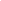 Наименование показателяЗначение показателяРезультаты административных контрольных работ:Результаты административных контрольных работ:Количество обучающихся, получивших '4' и'5' (по русскому языку)35Количество обучающихся, получивших '2' (по русскому языку)4Количество обучающихся, получивших '4' и'5' (по математике)34Количество обучающихся, получивших '2' (по математике)3КлассРусский  языкКачество знаний за годАлгебра (математика)Качество знаний за годИностранный языкКачество знаний за годОбществознаниеКачество знаний за годБиологияКачество знаний за год5А927736735Б675017456А437263766Б444043646В686458647А35627Б50\6439\6462708А8Б8В3846716810А9252565210Б54644854КлассГеографияКачество знаний за годЧерчениеКачество знаний за год Химия Качество знаний за годИнформатикаКачество знаний за год7А72928А337488\100100\938Б88658354КлассРусский  язык (%)Качество знаний за годРазница в %Учитель 5а927715Каначкина Н.А.5б675017Титова Е.Е.6а437229Семенова Г.В.6б44404Завьялова Л.В.6в68644Завьялова Л.В.10а925240Семенова Г.В.10б546410Каначкина Н.А.КлассМатематика Качество знаний за годРазница в %Учитель 5а367337Сергеева С.С.5б174528Крылова М.С.6а637613Сергеева С.С.6б436421Журавлева Л.Н.6в58646Сергеева С.С.8в38468Ситникова Л.Г.10а56524Сергеева С.С.10б48546Ситникова Л.Г.КлассЧерчениеКачество знаний за годРазница в %Учитель 8б835429Ланцова В.М.КлассБиология Качество знаний за годРазница в %Учитель 7а356227Удалова Т.М.7б62708Удалова Т.М.КлассГеографияКачество знаний за годРазница в %Учитель 7а729220Ковина Т.В.8б886523Ковина Т.В.КлассИнформатикаКачество знаний за годРазница в %Учитель 8а (1 гр)8810012Королева В.И.8а (2 гр)100937Короткова М.В.КлассХимия Качество знаний за годРазница в %Учитель 8а337441Киданова О.В.КлассИностранный языкКачество знаний за годРазница в %Учитель 7б (1 гр)503911Бутакова С.В.7б (2 гр)64640Крючкова Т.Г.КлассОбществознаниеКачество знаний за годРазница в %Учитель 8в71683Панина О.А.№Предмет9а9бвсего%Русский язык (обяз.)262753100Математика (обяз.)262753100География 561121Биология 781528Информатика и ИКТ18173566Физич. культура10122242Обществознание981732Физика1-12Литература ----История----Иностранный язык2359Химия----Качество знаний %Качество знаний %Качество знаний %№Предмет9а9бСредний %1Русский язык (обяз.)20чел/77%17чел/63%37чел/70%2Математика (обяз.)22чел/85%14чел/52%36чел/68%         -алгебра15 чел/58%10 чел/37%25чел/47%3География 4чел/80%4чел/67%8чел/73%4Биология 7чел/100%7чел/88%14чел/93%5Информатика и ИКТ17чел/94%11чел/65%28чел/80%6Физич. культура10чел./100%10чел/83%20чел/91%7Обществознание8чел/89%7чел/88%15чел/88%8Физика1/100%-1чел/100%11Иностранный язык2чел/100%2чел/67%4чел/80%ПредметКоличество выпускников 9х классовКоличество выпускников 9х классовКоличество выпускников 9х классовКоличество выпускников 9х классовПодтвердивших годовую оценкуПовысивших годовую оценкуПолучивших «5» и «4»Получивших неудовлетворительную оценкуРусский язык41чел//77%12чел./23%37чел/70%0Математика (алгебра)47чел/89%5чел/9%25чел/47%3чел/6%№ПредметКоличество%Средний балл по предметуРусский язык (обяз.)2810072,6Математика (обяз.)2810055,8Обществознание 124369,5Химия 1480География 1463Английский язык 31191Биология 72561Литература51884Информатика и ИКТ103674Физика62164История1462Учебные годаУчебные года2009-20102010-11 на 01.062011-122012-131Всего педагогических   работников  Из них имеют:38\3934\353536/421-высшее педагогическое образование27\2823\2423291- высшее образование31\3226\272741-незаконченное высшее образование---11-среднее специальное педагогическое77771-среднее специальное образование01111-среднее образование----2Молодые специалисты00113Вновь прибывшие учителя11124Квалификация 4По стажу и образованию723134I квал. категория76\7554Высшая квалиф. категория20201917Сведения о работниках учреждения2011-2012уч. год2011-2012уч. год2012-2013уч. год2012-2013уч. годСведения о работниках учреждениячел%чел%Всего работниковчел%Имеют звания (всего)Кандидат наукДоктор наукПочетный  работник общего образования РФЗаслуженный учитель РФЗаслуженный работник образования МО13%13%Почетный учитель г. ЛыткариноПочетный  работник  образования г. ЛыткариноОтличник народного образованияМастер спортаОтличник просвещения39%39%Имеют награды:Федерального уровня:Почетная грамота Министерства образования и науки РФ26%39%Медаль  «В память 850летию Москвы»26%26%Памятная медаль «Патриот России»13%Областного уровня:Знак « Благодарю»Знак «За труды и усердие»Почетная грамота Губернатора Московской областиБлагодарность Губернатора Московской областиБлагодарственное письмо Губернатора Московской областиИменная премия Губернатора26%26%Почетная грамота Министерства образования Московской области1133%1343%Почетная грамота Московской областной ДумыБлагодарность областной Думы13%Другие награды регионального уровня (перечислить):Муниципального уровня:Грамота Главы города2163%2374%Благодарственное письмо Главы городаБлагодарственное письмо Совета депутатов города39%39%Грамота Управления образования1442%№ФИО слушателяДолжностьТема курсаКол час.Учреждение, в котором проходили ПКВладимирова Наталья НиколаевнаУчитель начальных классовРабота с интерактивной доской и оборудованием Interwrite. Работа с учебно36МГОУВодопьянова Марина АлексеевнаУчитель географииСовременные подходы к изучению географии мира (10 – 11 класс) 72АСОУЕгорова Татьяна ВладимировнаУчитель начальных классовРабота с интерактивной доской и оборудованием Interwrite. Работа с учебно36МГОУЗавьялова Любовь ВладимировнаУчитель русского языкаОсновы работы с интерактивной доской72АСОУКоровятникова Вирсавия НиколаевнаУчитель начальных классовМетодика формирования  информационной грамотности  в начальной школе72ГОУ Педагогическая академия Коровятникова Вирсавия НиколаевнаУчитель начальных классовРабота с интерактивной доской и оборудованием Interwrite. Работа с учебно-лабораторным оборудованием36МГОУКоровятникова Вирсавия НиколаевнаВоспитательная работа классного руководителя36к5АСОУКороткова Наталья ВладимировнаУчитель начальных классовОРКСЭ. Основы мировых религиозных культур72АСОУКрючкова Татьяна ГеннадьевнаУчитель иностранного языкаВоспитательная работа классного руководителя36АСОУЛанцова Валентина МихайловнаУчитель  технологииМетодика преподавания курса "Черчение, графика и дизайн" с использованием информационных технологий72ГОУ Педагогическая академия Мосунова Анна ВикторовнаУчитель начальных классовПроектирование рабочей предметной программы и формирование универсальных учебных действий (ФГОС - для учителей 4-х кл.)72ГОУ Педагогическая академия Рыбина Рита ВалерьевнаУчитель начальных классовОРКСЭ. Основы мировых религиозных культур72АСОУСтукачева Светлана ВячеславовнаУчитель начальных классовОРКСЭ. Основы мировых религиозных культур72АСОУ№Ф.И.О.Выездные мероприятия(название, место проведения, датаФорма представления опыта (сообщение, творч.отчет,  откр. урок, внекл. меропр. самоанализ и др.)Ситникова Л.Г.Педагогическая ассамблея в г. Бронницы 07.12.12Открытый урок математикиЖурвлева Л.Н.Педагогическая ассамблея в г. Бронницы 07.12.12Открытый урок математики№ п/пНаименование мероприятийСроки проведенияУровеньКоличество участников (педагогов)1Предметная неделя учителей начальной школыфевральШкольный112Предметная неделя учителей историиОктябрьШкольный133Предметная неделя ШМО   МИФМарт школьный144Практический семинар «Технология интегрированного обучения как средство формирования культурологической компетенции обучающихся»14.02.2013областной42№ п/пНаименование мероприятийСроки проведенияУровень, организатор мероприятияКоличество участников ОУ (педагогов)1Семинар «Формирование и совершенствование  навыков устной и письменной речи через синтез урочной и внеурочной деятельности»05.03.2013Областной МОУ гимназия № 1112Предметная мастерская «совершенствование владения разного вида диалога»22.01.13Муниципальный МОУ гимназия 413Круглый стол «Организация социального проектирования в школе»24.01.2013Муниципальный МОУ гимназия 744Предметная мастерская «Проведение открытых уроков с использованием дистанционных форм обучения»29.01.2013Муниципальный МОУ гимназия 425Проведение межшкольной интерактивной игры по математике «Архимеды»31.01.2013Муниципальный МОУ гимназия 44№Ф.И.О.Название конкурсаУровеньРезультат Каначкина Н.А.Марафон классных руководителейрегиональныйПобедитель Этап олимпиадыПредметКол-во участников, чел.Кол-во победителей, чел.Кол-во призеров, чел.ШкольныйАнглийский язык58510Биология2639География5367Информатика2822История5515Литература6836Математика95625Обществознание6437ОБЖ 1703Право3926Русский язык67410Технология 1333Физика31310Физическая культура60816Французский язык1307Химия3536722 (257)52132МуниципальныйАнглийский язык153Биология126География1311Информатика41История61Литература93Математика312Право81Русский язык1221Технология 621Физика131Физическая культура242Химия91162 (54)524РегиональныйГеография2Русский язык1Технология 1Химия 15 (4)Заключительный00№№предметФ.И. учащегосяКлассСтатусФ.И.О. учителя предметникабиологииВдовина Анастасия Анатольевна10призерУдалова Т.М.биологииВдовина Екатерина Анатольевна8призерУдалова Т.М.технологииВдовина Екатерина Анатольевна8победительЛанцова В.М.физикеВысоцкая Анна Андреевна8победительТрошина Н.В.биологииВысоцкая Анна Андреевна8призерУдалова Т.М.русскому языкуВысоцкая Анна Андреевна8победительСеменова Г.В.математикеВысоцкая Маргарита Андреевна7призерСитникова Л.Г.литературеГерасимов Алексей Романович9призерТитова Е.Е.литературеГильфанова Светлана Алексеевна10призерСеменова Г.В.физической культуреДубов Илья Дмитриевич8призерГорькова Т.М.технологииЗакреничная Елизавета Валерьевна9призерЛанцова В.М.литературеКаначкина Светлана Владимировна11призерКаначкина Н.А.технологииКожина Софья Павловна9победительЛанцова В.М.правуНемова Анастасия Геннадьевна11призерКотова Л.А.историиНемова Анастасия Геннадьевна11призерКотова Л.А.русскому языкуНечипоренко Юлия Сергеевна8призерСеменова Г.В.биологииПодобед Максим Владимирович9призерУдалова Т.М.английскому языкуПорвина Полина Валерьевна8призерКрючкова Т.Г.биологииПорвина Полина Витальевна8призерУдалова Т.М.информатикеПридня Наталья Витальевна11ПризерКоролева В.И.географииПридня Наталья Витальевна11призерВодопьянова М.А.русскому языкуПридня Наталья Витальевна11победительКаначкина Н.А.технологииРаковская Анна Владимировна8призерЛанцова В.М.географииРослов Максим Александрович 10победительКовина Т.В.английскому языкуСоломаха Сергей Михайлович11призерБутакова С.В.биологииСоломаха Сергей Михайлович11призерУдалова Т.М.химииСуркова Дарья Александровна10победительКиданова О.В.математикеХомяков Иван Сергеевич8призерСитникова Л.Г.технологииХомяков Иван Сергеевич8призерЛанцова В.М.физической культуреЦеллер Мария Сергеевна8призерГорькова Т.М.английскому языкуШиряева Дарья Алексеевна11призерБутакова С.В.№       Ф И О   (полностью)КлассПредметРослов Максим Александрович9географияПридня Наталья Витальевна10География, русский языкСуркова Дарья Александровна9химияКожина Софья Павловна9технологияКонкурсСтатус конкурсаКол-во участников (возраст), чел.Результаты Русский медвежонокмеждународный20 (2-11 класс)Зимние интеллектуальные игрыроссийский29 (2,4,6,8 класс)Водопьянова П. – 4кл. – 5 место в областиТимофеева С. – 2кл. – 11 место в областиМалышева А. – 6кл. – 10 место в областиКенгуру-выпускникам7(11 класс)Британский бульдогроссийский98 (2-11 класс)Итоги по городу:2кл. – 1,2,3 место6кл. – 2 место8 кл – 4, 6 место11кл.- 1,2,3 местоПо области:Гришина А. – 2кл – 30 местоШиряева Д. 11кл. – 53 местоМониторинг математической подготовки уч-ся нач. шк.Российский 51ч. (4 класс)Выше среднего балла по России(63) – 15чел.Выше 80баллов – 4 чел.ЛеонардоРоссийский 19 (7-11 класс)По городу:7 кл. – 1-5 место8 кл. – 1-10 место9кл. – 3 место11кл. – 1,2 местоПо области:11кл. – 9 местоКенгуру для всехмеждународный91 (2,3,7,8,10 кл.)По городу 7кл. – 5 местоПолиатлон-мониторингроссийский2 (8 класс)Всероссийская заочная олимпиада школьниковроссийский248 (5-11кл)Биология:10 место по областиГеография:1 место по области, 4 место по РоссииИстория:5,6 место по областиМатематика: 2,7,8 место по областиОбществознание:4,5,6 место по области№ п\пФорма преподаванияКласс Кол-во обучающихсяФ.И.О.учителей1кружок1а26челРыбина Рита Валерьевна2кружок1б28 челУстименко Елена Владимировна3кружок1в26 челКороткова Наталья Владимировна4кружок2а27 челЕгорова Татьяна Владимировна5кружок2б28 челКоровятникова Вирсавия Николаевна6кружок2в28 челВладимирова Наталья Николаевна№п\пНазвание кружка\секцииКласс Ф.И.О. руководителяКоличество учащихся в классеНаправленность кружка«Истоки» 1ч3аСтукачева С.В.27Духовно-культурная«Истоки» 1ч3бКороткова Н.В.28Духовно-культурная«Истоки» 1ч3вРыбина Р.В.26Духовно-культурная«Истоки» 1ч4аМосунова А.В.28Духовно-культурная«Истоки» 1ч4бВанюшина О.В.29Духовно-культурная«Декоративно-прикладное искусство в жизни человека» 1ч5-еВодопьянова М.А.15Художественно-эстетическая«ЮИД» 1ч5аКузнецов А.П.15Социально -ориентированная«ЮДМ» 1ч5бКузнецов А.П.15Социально -ориентированная«ЮП» 1ч5вЛанцова В.М.15Социально -ориентированная«Многоугольники» 1ч9бЖуравлева Л.Н.15Научная«ОФП»  3ч.8-11клГорькова Т.М.15+15Спортивно-оздоровительная«Жизненные навыки» 1ч3аСтукачева С.В.27Социально -ориентированная«Жизненные навыки» 1ч3бКороткова Н.В.28Социально -ориентированная«Бисероплетение» 2ч1-е клАртамонова М.П.15Художественно-эстетическая«Сувенир» 4ч.3-иклГрязева Т.Б.15Художественно-эстетическая«Изо-студия» 4ч.3-иклЛазарева А.С.15Художественно-эстетическая«Родное слово» 1ч4аМосунова А.В.28Научная«Юный библиотекарь» 2ч2, 3, 5-е клКовязо Т.С.15Духовно-культурная«Многогранники» 1ч11аЖуравлева Л.Н.15Научная«Физика и химия в гостях у биолога» 1ч9-е клУдалова Т.М.15Научная«Я – настоящий мужчина»1-9-е клКузнецов А.П.15+15Спортивно-оздоровительная«Решение текстовых задач в обществознании» 1ч9-е клКотова Л.А.15НаучнаяНаправление ЭкскурсияЕстественно-научноеЛЗОСДом ученых в г.ТроицкПроизводственное объединение ОАО «Бабаевский»Цирк на проспекте ВернадскогоЦирк братьев Запашных в ЛужникахЦирковые представления в г.ЛыткариноПолитехнический музейЗавод «Кока-Кола» и др.ИсторическоеКраеведческий музей города ЛыткариноДарвиновский музейКоломенский кремльПалеонтологический музейМузеи г.АлександровМузеи г.МышкинАлмазный фондМузей-усадьба КоломенскоеОружейная палата и др.Искусствоведческое Спектакли и праздники в ДК «МИР», ДК «Центр молодежи», ДДТ г.ЛыткариноБиблиотеки г.ЛыткариноМузыкальная школа г.Лыткарино Театр клоунады им.Т.ДуровойТеатр на Малой БроннойТеатриум на СерпуховкеТеатр им.ОбразцоваМосковский государственный Малый театр и др.№ п/пНаименование мероприятийСроки проведенияУровеньКлассыОхват Результаты (ФИО ребенка и учителя, вид награды)1Конкурс творческих работ «Права человека глазами ребенка»февраль 2013муниципальный7, 118победитель -2 чел.(Малинникова Марина, 7б класс, учитель – Водопьянова М.А., Гусева Полина, 7б класс, учитель – Водопьянова М.А.)2Конкурс творческих работ «Права человека глазами ребенка»Май 2013региональный72Призер -1 чел(Малинникова Марина, 7б класс, учитель – Водопьянова М.А.).Грамота, ценный подарок3Конкурс творческих работ на городской конференции по химии «Химические реакции вокруг нас!»2012муниципальный113Победитель – 3 чел(Придня Наталья, 11а класс, учитель-Киданова О.В., Соломаха Сергей, 11а класс, учитель-Киданова О.В., Спорягин Дмитрий, 11а класс, учитель-Киданова О.В.)грамота4Городской конкурс социальных проектов среди обучающихся общеобразовательных учреждений города Лыткарино2012-2013муниципальный93Участник(Золотухин Александр, 9 а класс, Степанова Анастасия, 9б класс, Иголкина Ольга, 9а класс, учителя – Киданова О.В., Водопьянова М.А., Панина О.А.)Грамота, ценный подарок5Интеллектуальный марафон для обучающихся 5-х классов образовательных учреждений г.ЛыткариноМарт 2013муниципальный510Участник (Кичатая Яна, Лазуткин Артем, Озолина Анастасия, Павлушкин Александр, Политанская Карина, Потапова Мария, Сергеева Юлия, Ситникова Диана, Ткачева Маргарита, Ященко Полина – 5а класс, учитель-Каначкина Н.А.)ГрамотаПобедитель в номинации «Самый умный пятиклассник в МОУ СОШ №2» ( Кичатая Яна-5а учитель-Каначкина Н.А.)Грамота6Межшкольная интерактивная игра по математикеЯнварь 2013муниципальный66участник7Игра по истории «Этих дней не смолкнет слава!»Февраль  2013муниципальный96Призеры – 3 человека(Ершова Валерия, Золотухин Александр, Подобед Максим-9а класс, учитель – Котова Л.А.)8Городской игровой конкурс по окружающему миру «Хотим все знать» (командное первенство)Февраль  2013муниципальный46УчастникГрамота 9Городской игровой конкурс по окружающему миру «Хотим все знать» (личное первенство)Февраль  2013муниципальный46Призеры-2 чел(Набиулин Михаил, Водопьянова Полина-4а класс, учитель-Мосунова А.В.) 10Городской конкурс по информатике «Компьютерная графика»Декабрь 2012муниципальный83участник11Городская викторина по английскому языку «Узнай Шотландию»Февраль 2013муниципальный94УчастникГрамота 12Городская игра по английскому языку «По странам и континентам»Апрель 2013муниципальный73Участник Грамота13Городская игра по физике среди обучающихся 7-ых классов «Путешествие по Солнечной системе»Апрель 2013 гмуниципальный74Победитель-Донских Ирина-7б (учитель-Короткова М.В.) грамота14Городская научно-практическая конференция, посвященная 200-летию победы России в Отечественной войне 1812 года «Славься, век, Бородино!»14 ноября 2012 гмуниципальный820Победитель-Хомяков Иван-8б, Победитель-Тимонина Мария-8а, Победитель-Митин Максим-8а,Победитель-Молев Никита-8в,Призер-Шалыгина Валерия-8а(учитель-Панина О.А.), сертификаты, ценные подарки15Городская интеллектуальная игра, посвященная 200-летнему юбилею Отечественной войны 1812 года «Умники и Умницы»Сентябрь-октябрь 2012 гмуниципальный815Дипломанты-Тимонина Мария-8а, Высоцкая Анна-8а, Порвина Полина-8б, Ткач Ксения-8б (Учителя-Панина О.А., Котова Л.А.) дипломы16Городская игра по химии «Москву прославили металлы», посвященная 200-летию победы в Отечественной войне 1812 годаНоябрь 2012 гмуниципальный85Победитель-Кузнецова Мария-8а,Призер-Иванов Михаил-8а,Призер-Хомяков Иван-8б,Призер-Ткач Ксения-8б(учитель-Киданова О.В.) грамота, ценный подарок17Городской конкурс чтецов «Память славы созывает на поля Бородина…»Сентябрь 2012муниципальный3-114Победитель-1 чел (Придня Наталья-11а класс, учитель-Каначкина Н.А.) грамота, ценный подарокПризер-1 чел (Устименко Никита-7а класс, учитель-Завьялова Л.В.) грамота, ценный подарокУчастник-2 чел(Тимошина Анастасия-6а класс, учитель-Семенова Г.В.) (Нагыев Александр-3б класс, учитель-Короткова Н.В.)Грамота, ценный подарок18Ученик годаЯнварь-март 2013муниципальный10б103 место-Суркова Дарья 10б классГрамота, ценный подарок19Городской конкурс творческих работ «Лыткарино: вчера, сегодня, завтра»Сентябрь 2012муниципальный10-115Победитель-1 чел (Ширяева Дарья-11а класс, учитель-Каначкина Н.А.) ценный подарокПризер-1 чел(Сергеенков Александр-10б класс, учитель-Каначкина Н.А.) ценный подарок20Городской конкурс юных поэтов «На крыльях Пегаса»Декабрь  2012муниципальный6-83Призер-2 чел(Черкасова Елизавета-6а класс, учитель-Семенова Г.В.) ценный подарок(Тимонина Мария-8а класс, учитель-Семенова Г.В.) ценный подарокУчастник (Тимошина Анастасия-6а класс, учитель-Семенова Г.В.) ценный подарок21Конкурс-выставка декоративно-прикладного и художественного творчества «Приданья старины глубокой»Март 2013муниципальный1-1131Победители- 3 чел(3 место-Донских Ирина-7б класс, учитель-Водопьянова М.А.)(2 место-Бравичев Антон-7б класс, учитель-Ланцова В.М.)(2 место-Каначкина Светлана-11а класс, учитель-Каначкина Н.А.)Грамоты, ценные подарки22Конкурс детского космического рисунка «Путешествие во Вселенной»Апрель 2013муниципальный1-825Победители-2 чел(3 место-Нагыев Александр-3б класс, учитель-Короткова Н.В.)(2 место-Симонов Дмитрий-3б класс, учитель-Короткова Н.В.)Грамоты, ценные подарки23Городской конкурс декоративно-прикладного и художественного творчества «Вдохновение-2013» Февраль-Апрель 2013муниципальный1-839Победители-3 чел(2 место-Бравичев Антон-7б класс, учитель-Ланцова В.М.)(2 место-Костин Дмитрий-2в класс, учитель-Владимирова Н.Н.)(2 место-Сергеева Светлана-3б класс, учитель-Короткова Н.В.)Приз жюри-2 шт(Анисковец Диана-3в класс, учитель-Артамонова М.П.)(Анисковец Диана-3в класс, учитель-Лазарева А.С.)Грамоты, ценные подарки24Отборочный этап областного конкурса детского научно-фантастического конкурса «Эра фантастики»Февраль-март 2013муниципальный1-1129Призеры-5 чел(Анисковец Диана-3в класс, учитель-Лазарева А.С.)(Сергеева Светлана-3б класс, учитель-Лазарева А.С.)(Земецкая Марина-6в класс, учитель-Ланцова В.М.)(Кузьмина Анна-3в класс, учитель-Владимирова Н.Н.)(Озолина Анастасия-5а класс, Ланцова В.М.)грамоты25Муниципальный этап слета-соревнования «Школа безопасности»Май 2013муниципальный8123 место (Петросян Агван, Каримов Роман, Угрюмов Вячеслав, Целлер Мария, Козлов Никита, Галушина Александра- 8а класс, Ткач Ксения, Сауткин Олег,  Адаменко Владимир-8б класс, Дубов Илья, Молев Никита-8в класс, руководители-Горькова Т.М., Кузнецов А.П., Прохорова О.М.)Грамота, кубок, медаль26Конкурс на лучшую снежную композицию «Там, на неведомых дорожках»Март 2013муниципальный78участник27Конкурс «Живая классика»Февраль 2013школьный612Победители-3 чел(Джалалян Кристина-6в класс, учитель-Завьялова Л.В., Васильев Владислав, Абузяров Сергей-6а класс, учитель-Семенова Г.В.)грамоты28Конкурс «Живая классика»Март 2013муниципальный63участник№ п/пКатегорияКоличество 1.Учащиеся, находящиеся под опекой32. Дети из многодетных семей83.Дети из неполных семей 174.Дети из малообеспеченных семей10